Приложение № 1.2к конкурсной документацииПРОЕКТ Договор №на оказание услуг по пошиву форменной одежды г. Ростов-на-Дону                                                          « ___» __________ 2021 г.___________, являющееся субъектом малого и среднего предпринимательства (на основании выписки из ЕРМСП № ___________________) именуем__  в дальнейшем «Исполнитель», в лице __________, действующ__ на основании _____________________________, являющийся победителем (единственным участником) открытого конкурса №_____ от ______ согласно протоколу №________________________ от ____________ с одной стороны, и  _______________________, именуем___ в дальнейшем «Заказчик», в лице ____________________________, действующ__ на основании ______________, с другой стороны, вместе именуемые Стороны, заключили настоящий Договор о нижеследующем.Предмет договора1.1. Исполнитель в обусловленный в настоящем Договоре срок обязуется изготовить и передать в собственность форменную одежду для сотрудников, далее по тексту «Услуга», а Заказчик обязуется принять и оплатить готовые изделия (далее по тексту – «Изделие»).1.2. Наименование, ассортимент, цена за единицу поставляемого Изделия указываются в Приложение №1 к настоящему Договору, являющееся неотъемлемой частью настоящего Договора. Характеристики поставляемого Изделия указываются в Приложение №1 к настоящему Договору, являющееся неотъемлемой частью настоящего Договора.1.3. Исполнитель гарантирует, что поставляемое по настоящему Договору Изделие в споре и под арестом не состоит, не является предметом залога и не обременено другими правами третьих лиц.1.4. Исполнитель производит оказание услуги в течение ____ календарных дней с момента получения заявок от Заказчика (форма заявки – свободная, канал передачи заявки – электронная почта Исполнителя, указанная в п. 11.2., настоящего Договора) на изготовление Изделия (согласно Приложению № 1 к настоящему договору).Цена договора и порядок расчетов2.1. Цена Договора составляет ___________ (сумма прописью) рублей ___ копеек, в том числе НДС 20%/без НДС.2.2. Цена Договора включает все затраты Исполнителя, включает все расходы, связанные с исполнением настоящего Заказа, в том числе на перевозку и страхование Изделия, его стоимость, соответствующего по наименованию, качественным и количественным характеристикам, условиям настоящего Договора, уплату таможенных пошлин, налогов (кроме НДС), и других обязательных платежей, транспортные и командировочные расходы, затраты на расходные материалы в том числе расходы на упаковку изделия, стоимость предварительного хранения изделия на складе, расходы на поставку готового Изделия до склада Заказчика.Фактическая стоимость оказываемых услуг определяется исходя из сумм согласно заявкам и подписанным накладным (актам выполненных работ) на оказываемые услуги.Фактический объем оказываемых услуги определяется исходя из потребностей Заказчика.В случае изменения или отсутствия лимитов финансирования Заказчик вправе изменить объемы оказываемых услуг, а также расторгнуть договор в одностороннем порядке. 2.3. Оплата, за фактически поставленное Изделие, осуществляется Заказчиком в течение 15 (пятнадцати) рабочих дней с момента предоставления полного комплекта документов, при условии приемки Изделия Заказчиком и подписания товарной накладной (унифицированная форма ТОРГ-12) уполномоченными представителями Сторон. 2.4. Исполнителем предоставляются следующие документы:а) счет Исполнителя в 1 (одном) экземпляре;б) товарная накладная на поставленное Изделие, подписанная представителем Исполнителя, в 2 (двух) экземплярах (унифицированная форма ТОРГ-12);в) акт оказанных услуг в 2 (двух) экземплярах;г) счет-фактура (если Исполнитель является плательщиком НДС);д) транспортная накладная в 2 (двух) экземплярах.е) сертификат соответствия на поставляемые Изделия и используемую ткань.Документы предоставляются с сопроводительным письмом вместе с готовыми изделиями.Указанные в подпунктах «а», «б», «в», «д» настоящего пункта документы должны в обязательном порядке содержать указание на настоящий Договор, его номер и дату его заключения.2.5. Первичные учетные документы, направляемые в соответствии с п. 2.4. настоящего Договора, будут считаться направленными надлежащим образом, если они отправлены с помощью системы юридически значимого обмена электронными документами доверенных операторов ЭДО ФНС РФ.2.6. Обязанность Заказчика по оплате Изделия считается исполненной с момента поступления денежных средств на расчетный счет Исполнителя.2.7. В целях унификации подходов к определению срока расчета датой возникновения обязательств по оплате является дата представления Исполнителем, полного комплекта документов, указанная в реестре приема-передачи документов или на оттиске штампа АО «СКППК» на первичном учетном документе.2.8. В случае нарушения, исполнителем сроков представления комплекта документов, указанных в договоре, исполнитель уплачивает штраф в размере 2,3% от стоимости оказанных услуг, подтвержденных документами, представленными в нарушение установленного договором срока, в течение 10 календарных дней с даты предъявления Заказчиком требования об оплате штрафа в письменном виде.2.9. Заказчик в праве требовать пересмотра условий расчетов по договору в случае внесения изменений в законодательство Российской Федерации, в нормативные документы ОАО "РЖД" и локальные нормативные акты АО «СКППК».Обязанности сторон3.1. Исполнитель обязуется:3.1.1. приобрести ткань и снять мерки, используя форму Листа обмера (Приложение №4 к настоящему договору) в течение 3 (трех) календарных дней с момента получения заявки от Заказчика;3.1.2. передать Заказчику готовые Изделия надлежащего качества и в обусловленном настоящим Договором количестве и ассортименте в течение ___ календарных дней с момента получения заявки от Заказчика.3.1.3. осуществить за свой счет доставку Изделия Заказчику по адресу места нахождения Заказчика: г. Ростов-на Дону, ул. Депутатская д.3. Право выбора способа доставки принадлежит Исполнителю. Доставка Изделия может осуществляться силами третьих лиц, за действия которых Исполнитель несет ответственность, как за свои собственные.3.1.4. передать Заказчику Изделие свободным от любых прав и притязаний третьих лиц;3.1.5. одновременно с передачей Изделия передать Заказчику принадлежности Изделия, а также относящиеся к нему документы (сертификаты качества), предусмотренные и оформленные в соответствии с действующим законодательством Российской Федерации.3.2. Не допускается уступка Исполнителем прав требований по договору другому лицу без согласия Заказчика. В случае несоблюдения Исполнителем условий о согласовании уступки прав требования (факторинга) с АО «СКППК», предусмотрены штрафные санкции в размере не ниже величины убытков или упущенных выгод АО «СКППК», понесенных в результате данной уступки.3.3. У Исполнителя не возникает права на получение процентов на сумму долга за период пользования денежными средствами в соответствии с пунктом 1 статьи 317.1 Гражданского кодекса Российской Федерации.3.4. Заказчик обязуется:3.4.1. в соответствии с условиями настоящего Договора произвести оплату поставляемого Изделия;3.4.2. осмотреть и принять Изделие по количеству, качеству и ассортименту в месте назначения.3.5. Итоговая сумма договора после проведения конкурса не влечёт обязанность Заказчика по заказу услуг на всю сумму. При заказе товаров в меньшем объёме и/или на меньшую стоимость Исполнитель не вправе требовать от Заказчика каких-либо компенсаций, убытков, возмещений и прочих имущественных предоставлений, а также не вправе требовать увеличения стоимости единицы оказываемой услуги по договору и/или изменения любых иных условий договора.Качество Изделия4.1. Исполнитель гарантирует качество Изделия и соблюдение надлежащих условий хранения Изделия до его передачи Заказчику.4.2. Исполнитель гарантирует качество поставленного Изделия и его соответствие требованиям Приказа ОАО «РЖД» №17 от 17.02.2010 г. «О форменной одежде работников ОАО "РЖД", непосредственно участвующих в организации движения поездов и обслуживании пассажиров», а также соответствие листу обмера (Приложение № 4 к данному договору).Приемка готовых изделий5.1. Для решения вопросов, связанных с поставкой Изделия, Стороны назначают ответственных представителей. 5.1.1. Порядок приёмки товаров по количеству и качеству, установлен Инструкцией о порядке приемки продукции производственно-технического назначения и товаров народного потребления по количеству, утвержденной Постановлением Госарбитража СССР от 15.06.65 №П-6, и Инструкцией о порядке приемки продукции производственно-технического назначения и товаров народного потребления по качеству, утвержденной Постановлением Госарбитража СССР от 25.04.66 №П-7.5.2. Исполнитель в пределах срока, указанного в п.3.1.2. настоящего Договора, обязуется письменно (по факсу, электронной почте, телеграммой, нарочным) уведомить Заказчика о готовности Изделия к отгрузке и согласовывает конкретную дату и место поставки Изделия.5.3. В целях создания условий для своевременной и правильной приемки Изделия Исполнитель обязан обеспечить:а) точное определение количества отгруженного Изделия;б) правильное оформление отгрузочных документов, соответствие указанных в них данных о количестве фактически отгружаемого Изделия;в) строгое соблюдение установленных правил упаковки и маркировки отдельных мест. 5.4. Заказчик вправе отказаться от приемки Изделия в случае обнаружения нарушения целостности упаковки и/или повреждений, дефектов, несоответсвия качества Изделия.5.5. Приемка Изделия по количеству и ассортименту производится во время передачи Изделия Заказчику. В случае обнаружения несоответствия количества и ассортимента поставленного Изделия, указанным в заявке, Стороны составляют Акт о выявленных недостатках (унифицированная форма ТОРГ-2 и/или ТОРГ-3), а товарная накладная подписывается с соответствующими отметками. В случае отказа представителя Исполнителя от подписания Акта о выявленных недостатках Заказчиком делается соответствующая отметка в этом Акте. В этом случае Акт о выявленных недостатках считается действительным и направляется Исполнителю. На основании данного Акта готовится претензия и предъявляется Исполнителю.5.6. Претензии по количеству и ассортименту Изделия могут быть предъявлены Заказчиком в течение 30 (тридцати) рабочих дней со дня приемки Изделия.5.7. Исполнитель обязан в срок, не превышающий 5 (пяти) рабочих дней со дня получения претензии Заказчика, в зависимости от требования Заказчика, за свой счет допоставить недостающее количество Изделия и/или заменить несоответствующее по ассортименту Изделие, либо вернуть уплаченные денежные средства за недостающее и/или несоответствующее по ассортименту Изделие.5.8. Все транспортные, складские и иные издержки, налоги и сборы по допоставке и/или замене несоответствующего спецификации Изделия несет Исполнитель.5.9. Заказчик должен проверить и принять Изделие по качеству не позднее 30 (тридцати) рабочих дней с момента его получения.5.10. При обнаружении недостатков по качеству поставленного Изделия, Заказчик в течение двух суток с момента обнаружения таких недостатков письменно (по факсу, телеграммой, электронной почте, нарочным) уведомляет об этом Исполнителя. Исполнитель в течение 3 (трех) рабочих дней направляет своего представителя к Заказчику, который совместно с представителем Заказчика составляет Акт о некачественном Изделии и его замене. В случае неявки представителя Исполнителя в течение 3 (трех) рабочих дней с момента (даты) уведомления, Заказчик вправе потребовать от Исполнителя уплаты неустойки (пени) в размере 5% (пяти процентов) от стоимости поставленного Изделия за каждый календарный день просрочки исполнения обязательства, но не более 50% (пятидесяти процентов) от стоимости поставленного Изделия.Исполнитель обязуется за свой счет произвести замену некачественного Изделия на изделие надлежащего качества в сроки, согласованные Сторонами дополнительно.5.11. В случае споров о качестве Изделия проводится независимая экспертиза с отнесением расходов на Исполнителя. До момента поставки Заказчику Изделия надлежащего качества Изделие считается недопоставленным.5.12. Заказчик, которому поставлено Изделие ненадлежащего качества, вправе также предъявить Исполнителю требования, предусмотренные ст.518 Гражданского кодекса Российской Федерации.5.13. Уполномоченные представители Сторон в момент передачи Изделия подписывают товарную накладную (унифицированная форма ТОРГ-12), в которой отражают результат его приемки по количеству и ассортименту, с указанием даты приемки Изделия Заказчиком. Обязанность Исполнителя передать Изделие Заказчику считается исполненной в момент вручения Изделия Заказчику и подписания товарной накладной уполномоченными представителями Сторон.5.14. Право собственности на поставляемое Изделие, а также риск его случайной гибели или случайного повреждения переходят от Исполнителя к Заказчику в момент передачи Изделия Заказчику и подписания товарной накладной уполномоченными представителями Сторон.Ответственность сторон6.1. За неисполнение или ненадлежащее исполнение своих обязанностей по настоящему Договору Стороны несут ответственность в соответствии с действующим законодательством Российской Федерации и настоящим Договором.6.2. В случае нарушения сроков оплаты Услуг, установленных в настоящем Договоре, Исполнитель вправе потребовать от Заказчика уплаты неустойки (пени) в размере 0,1% (ноль целых одна десятая процента) от стоимости поставленного Изделия за каждый календарный день просрочки исполнения обязательства, но не более 2% (двух процентов) от стоимости поставленного Изделия.6.3. За несвоевременную поставку Изделия Заказчик вправе потребовать от Исполнителя уплаты неустойки (пени) в размере 0,1% (ноль целых одна десятая процента) от цены Договора (п.2.1. настоящего Договора) за каждый календарный день просрочки исполнения обязательства.6.4. В случае поставки Изделия, указанного в Приложении №1 к настоящему Договору, не соответствующего по ассортименту, характеристикам, и/или качеству, Исполнитель уплачивает неустойку в размере 20% (двадцати процентов) от стоимости недопоставленного Изделия (поставленного Изделия ненадлежащего качества), за каждый календарный день просрочки исполнения обязательства, начиная с момента, когда обязательство Исполнителем должно было быть исполнено и до момента надлежащего исполнения Исполнителем соответствующего обязательства.6.5. Уплата неустойки не освобождает Исполнителя от исполнения обязательств по настоящему Договору, от устранения выявленных дефектов (недостатков) и от возмещения убытков, причиненных неисполнением или ненадлежащим исполнением своих обязательств (в том числе убытков, возникших в случае представления Исполнителем документов, указанных в п.2.3., настоящего Договора, составленных с нарушением требований, предусмотренных законодательством Российской Федерации, которые повлекли привлечение Заказчика к ответственности).6.6. Стороны настоящего Договора освобождаются от уплаты неустойки, если докажут, что просрочка исполнения указанного обязательства произошла вследствие непреодолимой силы.Обстоятельства непреодолимой силы7.1. Ни одна из Сторон не несет ответственности перед другой Стороной за неисполнение обязательств по настоящему Договору, обусловленное действием обстоятельств непреодолимой силы, то есть чрезвычайных и не предотвратимых при данных условиях обстоятельств, в том числе объявленная или фактическая война, гражданские волнения, эпидемия, блокада, эмбарго, пожары, землетрясения, наводнения и другие стихийные природные бедствия, а также запретительные меры государственных органов: объявление карантина, запрещение перевозок.7.2. Свидетельство, выданное соответствующей торгово-промышленной палатой или иным компетентным органом, является достаточным подтверждением наличия и продолжительности действия непреодолимой силы.7.3. Сторона, которая не исполняет своего обязательства вследствие действия непреодолимой силы, должна незамедлительно в письменном виде известить другую Сторону о таких обстоятельствах, оценив их влияние на исполнение обязательств по настоящему Договору.8 . Конфиденциальность8.1.	Исполнитель не вправе сообщать третьим лицам информацию, связанную или полученную в связи с выполнением настоящего договора, и использовать ее для каких-либо целей, кроме связанных с выполнением обязательств по настоящему договору, без согласия Заказчика, в том числе после прекращения настоящего договора.8.2.	Исполнитель не вправе передавать оригиналы или копии документов, полученные от Заказчика, третьим лицам без предварительного письменного согласия Заказчика.8.3.	Исполнитель обязуется обеспечить, чтобы его работники и другие привлекаемые к выполнению функций по настоящему договору третьи лица также не нарушали требования конфиденциальности. 8.4.	Исполнитель обеспечивает полную конфиденциальность по обязательствам настоящего Договора.9. Порядок рассмотрения споров9.1. Все споры и разногласия, возникшие в связи с исполнением настоящего Договора, его изменением, расторжением или признанием недействительным, Стороны будут стремиться решать путем переговоров, а достигнутые договоренности оформлять в виде дополнительных соглашений, протоколов или иных документов, подписанных и скрепленных печатями Сторон, которые будут являться неотъемлемой частью настоящего Договора.9.2. Все споры и разногласия, которые могут возникнуть из настоящего Договора или в связи с ним, Стороны рассматривают предварительно в претензионном порядке (доарбитражное уведомление). Срок рассмотрения претензии – 10 (десять) рабочих дней.9.3. В случае не достижения взаимного согласия споры по настоящему Договору разрешаются в Арбитражном суде Ростовской области.10. Срок действия договора10.1.	 Настоящий договор заключен с момента его подписания сторонами и действует по 31 декабря 2022 года, а в части взаиморасчетов – до полного исполнения Сторонами принятых на себя обязательств.10.2. Окончание срока действия настоящего Договора не освобождает Стороны от ответственности за его нарушения, если таковые имели место при исполнении условий настоящего Договора.11. Антикоррупционная оговорка11.1.	 При исполнении своих обязательств по настоящему Договору Стороны, их аффилированные лица, работники или посредники не выплачивают, не предлагают выплатить и не разрешают выплату каких-либо денежных средств или ценностей, прямо или косвенно, любым лицам для оказания влияния на действия или решения этих лиц с целью получить какие-либо неправомерные преимущества или для достижения иных неправомерных целей.При исполнении своих обязательств по настоящему Договору Стороны, их аффилированные лица, работники или посредники не осуществляют действия, квалифицируемые применимым для целей настоящего Договора законодательством как дача/получение взятки, коммерческий подкуп, а также иные действия, нарушающие требования применимого законодательства и международных актов о противодействии коррупции.11.2. 	В случае возникновения у Стороны подозрений, что произошло или может произойти нарушение каких-либо положений пункта 1 настоящего раздела, соответствующая Сторона обязуется уведомить об этом другую Сторону в письменной форме. В письменном уведомлении Сторона обязана сослаться на факты или предоставить материалы, достоверно подтверждающие или дающие основание предполагать, что произошло или может произойти нарушение каких-либо положений пункта 1 настоящего раздела другой Стороной, ее аффилированными лицами, работниками или посредниками.Каналы уведомления Заказчика о нарушениях каких-либо положений пункта 1 настоящего раздела: тел. 8(863) 238-30-63, электронная почта sekretar_skppk@mail.skppk.ru.Каналы уведомления Исполнителя о нарушениях каких-либо положений пункта 1 настоящего раздела: тел. ___________, электронная почта _________.Сторона, получившая уведомление о нарушении каких-либо положений пункта 1 настоящего раздела, обязана рассмотреть уведомление и сообщить другой Стороне об итогах его рассмотрения в течение пяти рабочих дней с даты получения письменного уведомления.11.3. Стороны гарантируют осуществление надлежащего разбирательства по фактам нарушения положений пункта 1 настоящего раздела с соблюдением принципов конфиденциальности и применение эффективных мер по предотвращению возможных конфликтных ситуаций. Стороны гарантируют отсутствие негативных последствий как для уведомившей Стороны в целом, так и для конкретных работников уведомившей Стороны, сообщивших о факте нарушений.11.4.	 В случае подтверждения факта нарушения одной Стороной положений пункта 1 настоящего раздела и/или неполучения другой Стороной информации об итогах рассмотрения уведомления о нарушении в соответствии с пунктом 2 настоящего раздела, другая Сторона имеет право расторгнуть настоящий Договор в одностороннем внесудебном порядке путем направления письменного уведомления не позднее, чем за 5 (пять) календарных дней до даты прекращения действия настоящего Договора.12. Прочие условия12.1. Ни одна из Сторон не имеет права передавать третьей стороне права и обязанности по настоящему Договору без письменного разрешения второй Стороны.12.2. Все изменения и дополнения к настоящему Договору имеют силу только в случае изложения их в письменном виде и подписания их лицами, уполномоченными на то обеими Сторонами.12.3. После подписания настоящего Договора все предварительные соглашения по его поводу, имевшие место ранее, теряют свою силу.12.4. Вся переписка между Сторонами по настоящему Договору осуществляется в письменной форме почтой, электронной почтой, телеграммой, факсимильной связью или нарочным по адресу, указанному в разделе 11 настоящего Договора.Все сообщения, переданные по смыслу настоящего пункта, считаются полученными Стороной, в адрес которой они направлены, в случае отправки почтой (телеграммой) – в день фактического получения, подтвержденного отметкой почты (телеграфа); электронной почтой, факсимильной связью – в день его отправки; нарочным – в день фактического получения.12.5. Настоящий Договор подписан в 2 (двух) экземплярах, имеющих одинаковую юридическую силу, по одному экземпляру для каждой из Сторон.12.6. Все приложения являются неотъемлемой частью настоящего Договора:12.6.1. Приложение №1 – Техническое задание;12.6.2. Приложение № 2 – Лист обмера.13. Юридические адреса и реквизиты стороныПриложение № 1к договору от «___» ______ 2021 г. № ________Техническое задание(заполняется в соответствии с предложением победителя)Приложение № 2к договору от «___» ______ 2021г. № ________Лист обмераЗаказчик:Акционерное общество«Северо-Кавказская пригородная пассажирская компания»Юр. адрес: 344001, г. Ростов-на-Дону, ул. Депутатская, д. 3Почтовый адрес: 344001, г. Ростов-на-Дону, ул. Депутатская, д. 3ОКПО 80380519 ОГРН 1076162005864ИНН/КПП 6162051289/616201001ОКВЭД 49.31.11ОКАТО 60401364000Р/счет № 40702810652000001499К/с 30101810600000000602 ЮГО-ЗАПАДНЫЙ БАНК ПАО СБЕРБАНКБИК 046015602Исполнитель:Генеральный директорАО «СКППК»______________________ Е.А. Ермаков М.П.________________ М.П.1. Наименование закупаемых, услуг, их количество (объем), цены за единицу услуги и начальная (максимальная) цена договора1. Наименование закупаемых, услуг, их количество (объем), цены за единицу услуги и начальная (максимальная) цена договора1. Наименование закупаемых, услуг, их количество (объем), цены за единицу услуги и начальная (максимальная) цена договора1. Наименование закупаемых, услуг, их количество (объем), цены за единицу услуги и начальная (максимальная) цена договора1. Наименование закупаемых, услуг, их количество (объем), цены за единицу услуги и начальная (максимальная) цена договора1. Наименование закупаемых, услуг, их количество (объем), цены за единицу услуги и начальная (максимальная) цена договора1. Наименование закупаемых, услуг, их количество (объем), цены за единицу услуги и начальная (максимальная) цена договора1. Наименование закупаемых, услуг, их количество (объем), цены за единицу услуги и начальная (максимальная) цена договора1. Наименование закупаемых, услуг, их количество (объем), цены за единицу услуги и начальная (максимальная) цена договора1. Наименование закупаемых, услуг, их количество (объем), цены за единицу услуги и начальная (максимальная) цена договораНаименование товара, работы, услугиНаименование товара, работы, услугиЕд. изм.Количество (объем)Количество (объем)Цена за единицу без учета НДС руб.Цена за единицу без учета НДС руб.Цена за единицу с учетом НДС, руб.Всего без учета НДС, руб.Всего с учетом НДС, руб.оказание услуг по пошиву форменной одежды:оказание услуг по пошиву форменной одежды:оказание услуг по пошиву форменной одежды:оказание услуг по пошиву форменной одежды:оказание услуг по пошиву форменной одежды:оказание услуг по пошиву форменной одежды:оказание услуг по пошиву форменной одежды:оказание услуг по пошиву форменной одежды:1.Летняя форма:1.Летняя форма:1.Летняя форма:1.Летняя форма:1.Летняя форма:1.Летняя форма:1.Летняя форма:1.Летняя форма:1.Летняя форма:1.Летняя форма:Блузка с коротким рукавомБлузка с коротким рукавомшт.522522Сорочка с коротким рукавом Сорочка с коротким рукавом шт.9090Юбка, серая Юбка, серая шт.9696Брюки, мужские, серыеБрюки, мужские, серыешт.2828Куртка на молнии, женская Куртка на молнии, женская шт.117117Куртка на молнии, мужская Куртка на молнии, мужская шт.2626Жилет, женский, красный Жилет, женский, красный шт.33Платок летний, женский Платок летний, женский шт.1010Галстук, мужской Галстук, мужской шт.66Зажим для галстукаЗажим для галстукашт.66Зимняя форма:Зимняя форма:Зимняя форма:Зимняя форма:Зимняя форма:Зимняя форма:Зимняя форма:Зимняя форма:Зимняя форма:Зимняя форма:Куртка зимняя, мужская Куртка зимняя, мужская шт.99Пальто зимнее, женское Пальто зимнее, женское шт.2626Блузка с длинным рукавом, женскаяБлузка с длинным рукавом, женскаяшт.508508Сорочка с длинным рукавом, мужскаяСорочка с длинным рукавом, мужскаяшт.8282Брюки зимние, мужские Брюки зимние, мужские шт.5757Брюки зимние, женские  Брюки зимние, женские  шт.157157Юбка, синяяЮбка, синяяшт.132132Жилет зимний, мужской Жилет зимний, мужской шт.4646Жилет зимний, женский Жилет зимний, женский шт.309309Пиджак синий зимний мужскойПиджак синий зимний мужскойшт.4949Жакет синий зимний женскийЖакет синий зимний женскийшт.305305Шарф женский зимний Шарф женский зимний шт.1010Шарф мужской зимнийШарф мужской зимнийшт.88Порядок формирования начальной (максимальной) Порядок формирования начальной (максимальной) Начальная (максимальная) цена договора включает все расходы связанные с исполнением настоящего Заказа, в том числе на перевозку, страхование и т.п., уплату таможенных пошлин, налогов (кроме НДС), и других обязательных платежей, транспортные и командировочные расходы, затраты на расходные материалы в том числе расходы на упаковку изделия, стоимость предварительного хранения изделия на складе.Фактическая стоимость оказываемых услуг определяется исходя из сумм согласно подписанным заявкам и накладным (актам выполненных работ) на оказываемые услуги.Фактический объем оказываемых услуги определяется исходя из потребностей Заказчика.В случае изменения или отсутствия лимитов финансирования Заказчик вправе изменить объемы оказываемых услуг, а также расторгнуть договор в одностороннем порядке. Итоговая сумма договора после проведения конкурса не влечёт обязанность Заказчика по заказу услуг на всю сумму. При заказе товаров в меньшем объёме и/или на меньшую стоимость контрагент не вправе требовать от Заказчика каких-либо компенсаций, убытков, возмещений и прочих имущественных предоставлений, а также не вправе требовать увеличения стоимости единицы оказываемой услуги по договору и/или изменения любых иных условий договора.Начальная (максимальная) цена договора включает все расходы связанные с исполнением настоящего Заказа, в том числе на перевозку, страхование и т.п., уплату таможенных пошлин, налогов (кроме НДС), и других обязательных платежей, транспортные и командировочные расходы, затраты на расходные материалы в том числе расходы на упаковку изделия, стоимость предварительного хранения изделия на складе.Фактическая стоимость оказываемых услуг определяется исходя из сумм согласно подписанным заявкам и накладным (актам выполненных работ) на оказываемые услуги.Фактический объем оказываемых услуги определяется исходя из потребностей Заказчика.В случае изменения или отсутствия лимитов финансирования Заказчик вправе изменить объемы оказываемых услуг, а также расторгнуть договор в одностороннем порядке. Итоговая сумма договора после проведения конкурса не влечёт обязанность Заказчика по заказу услуг на всю сумму. При заказе товаров в меньшем объёме и/или на меньшую стоимость контрагент не вправе требовать от Заказчика каких-либо компенсаций, убытков, возмещений и прочих имущественных предоставлений, а также не вправе требовать увеличения стоимости единицы оказываемой услуги по договору и/или изменения любых иных условий договора.Начальная (максимальная) цена договора включает все расходы связанные с исполнением настоящего Заказа, в том числе на перевозку, страхование и т.п., уплату таможенных пошлин, налогов (кроме НДС), и других обязательных платежей, транспортные и командировочные расходы, затраты на расходные материалы в том числе расходы на упаковку изделия, стоимость предварительного хранения изделия на складе.Фактическая стоимость оказываемых услуг определяется исходя из сумм согласно подписанным заявкам и накладным (актам выполненных работ) на оказываемые услуги.Фактический объем оказываемых услуги определяется исходя из потребностей Заказчика.В случае изменения или отсутствия лимитов финансирования Заказчик вправе изменить объемы оказываемых услуг, а также расторгнуть договор в одностороннем порядке. Итоговая сумма договора после проведения конкурса не влечёт обязанность Заказчика по заказу услуг на всю сумму. При заказе товаров в меньшем объёме и/или на меньшую стоимость контрагент не вправе требовать от Заказчика каких-либо компенсаций, убытков, возмещений и прочих имущественных предоставлений, а также не вправе требовать увеличения стоимости единицы оказываемой услуги по договору и/или изменения любых иных условий договора.Начальная (максимальная) цена договора включает все расходы связанные с исполнением настоящего Заказа, в том числе на перевозку, страхование и т.п., уплату таможенных пошлин, налогов (кроме НДС), и других обязательных платежей, транспортные и командировочные расходы, затраты на расходные материалы в том числе расходы на упаковку изделия, стоимость предварительного хранения изделия на складе.Фактическая стоимость оказываемых услуг определяется исходя из сумм согласно подписанным заявкам и накладным (актам выполненных работ) на оказываемые услуги.Фактический объем оказываемых услуги определяется исходя из потребностей Заказчика.В случае изменения или отсутствия лимитов финансирования Заказчик вправе изменить объемы оказываемых услуг, а также расторгнуть договор в одностороннем порядке. Итоговая сумма договора после проведения конкурса не влечёт обязанность Заказчика по заказу услуг на всю сумму. При заказе товаров в меньшем объёме и/или на меньшую стоимость контрагент не вправе требовать от Заказчика каких-либо компенсаций, убытков, возмещений и прочих имущественных предоставлений, а также не вправе требовать увеличения стоимости единицы оказываемой услуги по договору и/или изменения любых иных условий договора.Начальная (максимальная) цена договора включает все расходы связанные с исполнением настоящего Заказа, в том числе на перевозку, страхование и т.п., уплату таможенных пошлин, налогов (кроме НДС), и других обязательных платежей, транспортные и командировочные расходы, затраты на расходные материалы в том числе расходы на упаковку изделия, стоимость предварительного хранения изделия на складе.Фактическая стоимость оказываемых услуг определяется исходя из сумм согласно подписанным заявкам и накладным (актам выполненных работ) на оказываемые услуги.Фактический объем оказываемых услуги определяется исходя из потребностей Заказчика.В случае изменения или отсутствия лимитов финансирования Заказчик вправе изменить объемы оказываемых услуг, а также расторгнуть договор в одностороннем порядке. Итоговая сумма договора после проведения конкурса не влечёт обязанность Заказчика по заказу услуг на всю сумму. При заказе товаров в меньшем объёме и/или на меньшую стоимость контрагент не вправе требовать от Заказчика каких-либо компенсаций, убытков, возмещений и прочих имущественных предоставлений, а также не вправе требовать увеличения стоимости единицы оказываемой услуги по договору и/или изменения любых иных условий договора.Начальная (максимальная) цена договора включает все расходы связанные с исполнением настоящего Заказа, в том числе на перевозку, страхование и т.п., уплату таможенных пошлин, налогов (кроме НДС), и других обязательных платежей, транспортные и командировочные расходы, затраты на расходные материалы в том числе расходы на упаковку изделия, стоимость предварительного хранения изделия на складе.Фактическая стоимость оказываемых услуг определяется исходя из сумм согласно подписанным заявкам и накладным (актам выполненных работ) на оказываемые услуги.Фактический объем оказываемых услуги определяется исходя из потребностей Заказчика.В случае изменения или отсутствия лимитов финансирования Заказчик вправе изменить объемы оказываемых услуг, а также расторгнуть договор в одностороннем порядке. Итоговая сумма договора после проведения конкурса не влечёт обязанность Заказчика по заказу услуг на всю сумму. При заказе товаров в меньшем объёме и/или на меньшую стоимость контрагент не вправе требовать от Заказчика каких-либо компенсаций, убытков, возмещений и прочих имущественных предоставлений, а также не вправе требовать увеличения стоимости единицы оказываемой услуги по договору и/или изменения любых иных условий договора.Начальная (максимальная) цена договора включает все расходы связанные с исполнением настоящего Заказа, в том числе на перевозку, страхование и т.п., уплату таможенных пошлин, налогов (кроме НДС), и других обязательных платежей, транспортные и командировочные расходы, затраты на расходные материалы в том числе расходы на упаковку изделия, стоимость предварительного хранения изделия на складе.Фактическая стоимость оказываемых услуг определяется исходя из сумм согласно подписанным заявкам и накладным (актам выполненных работ) на оказываемые услуги.Фактический объем оказываемых услуги определяется исходя из потребностей Заказчика.В случае изменения или отсутствия лимитов финансирования Заказчик вправе изменить объемы оказываемых услуг, а также расторгнуть договор в одностороннем порядке. Итоговая сумма договора после проведения конкурса не влечёт обязанность Заказчика по заказу услуг на всю сумму. При заказе товаров в меньшем объёме и/или на меньшую стоимость контрагент не вправе требовать от Заказчика каких-либо компенсаций, убытков, возмещений и прочих имущественных предоставлений, а также не вправе требовать увеличения стоимости единицы оказываемой услуги по договору и/или изменения любых иных условий договора.Начальная (максимальная) цена договора включает все расходы связанные с исполнением настоящего Заказа, в том числе на перевозку, страхование и т.п., уплату таможенных пошлин, налогов (кроме НДС), и других обязательных платежей, транспортные и командировочные расходы, затраты на расходные материалы в том числе расходы на упаковку изделия, стоимость предварительного хранения изделия на складе.Фактическая стоимость оказываемых услуг определяется исходя из сумм согласно подписанным заявкам и накладным (актам выполненных работ) на оказываемые услуги.Фактический объем оказываемых услуги определяется исходя из потребностей Заказчика.В случае изменения или отсутствия лимитов финансирования Заказчик вправе изменить объемы оказываемых услуг, а также расторгнуть договор в одностороннем порядке. Итоговая сумма договора после проведения конкурса не влечёт обязанность Заказчика по заказу услуг на всю сумму. При заказе товаров в меньшем объёме и/или на меньшую стоимость контрагент не вправе требовать от Заказчика каких-либо компенсаций, убытков, возмещений и прочих имущественных предоставлений, а также не вправе требовать увеличения стоимости единицы оказываемой услуги по договору и/или изменения любых иных условий договора.Применяемая при расчете начальной (максимальной) цены ставка НДСПрименяемая при расчете начальной (максимальной) цены ставка НДСПрименяемая ставка НДС – 20%Применяемая ставка НДС – 20%Применяемая ставка НДС – 20%Применяемая ставка НДС – 20%Применяемая ставка НДС – 20%Применяемая ставка НДС – 20%Применяемая ставка НДС – 20%Применяемая ставка НДС – 20%2. Требования к товарам, работам, услугам2. Требования к товарам, работам, услугам2. Требования к товарам, работам, услугам2. Требования к товарам, работам, услугам2. Требования к товарам, работам, услугам2. Требования к товарам, работам, услугам2. Требования к товарам, работам, услугам2. Требования к товарам, работам, услугам2. Требования к товарам, работам, услугам2. Требования к товарам, работам, услугамОказание услуг по пошиву форменной одеждыОказание услуг по пошиву форменной одеждыНормативные документы, согласно которым установлены требованияНормативные документы, согласно которым установлены требованияПо устойчивости окраски ткани должны соответствовать ГОСТ 7913-76 «Ткани и штучные изделия хлопчатобумажные и смешанные»;Готовые изделия должны соответствовать Требования Таможенного союза ТР ТС 017/2011 «О безопасности продукции легкой промышленности», утв. Решением комиссии Таможенного союза от 09 декабря 2011 года №876;ГОСТ 25295–2003;ГОСТ Р 12.4.236–2011.По устойчивости окраски ткани должны соответствовать ГОСТ 7913-76 «Ткани и штучные изделия хлопчатобумажные и смешанные»;Готовые изделия должны соответствовать Требования Таможенного союза ТР ТС 017/2011 «О безопасности продукции легкой промышленности», утв. Решением комиссии Таможенного союза от 09 декабря 2011 года №876;ГОСТ 25295–2003;ГОСТ Р 12.4.236–2011.По устойчивости окраски ткани должны соответствовать ГОСТ 7913-76 «Ткани и штучные изделия хлопчатобумажные и смешанные»;Готовые изделия должны соответствовать Требования Таможенного союза ТР ТС 017/2011 «О безопасности продукции легкой промышленности», утв. Решением комиссии Таможенного союза от 09 декабря 2011 года №876;ГОСТ 25295–2003;ГОСТ Р 12.4.236–2011.По устойчивости окраски ткани должны соответствовать ГОСТ 7913-76 «Ткани и штучные изделия хлопчатобумажные и смешанные»;Готовые изделия должны соответствовать Требования Таможенного союза ТР ТС 017/2011 «О безопасности продукции легкой промышленности», утв. Решением комиссии Таможенного союза от 09 декабря 2011 года №876;ГОСТ 25295–2003;ГОСТ Р 12.4.236–2011.По устойчивости окраски ткани должны соответствовать ГОСТ 7913-76 «Ткани и штучные изделия хлопчатобумажные и смешанные»;Готовые изделия должны соответствовать Требования Таможенного союза ТР ТС 017/2011 «О безопасности продукции легкой промышленности», утв. Решением комиссии Таможенного союза от 09 декабря 2011 года №876;ГОСТ 25295–2003;ГОСТ Р 12.4.236–2011.По устойчивости окраски ткани должны соответствовать ГОСТ 7913-76 «Ткани и штучные изделия хлопчатобумажные и смешанные»;Готовые изделия должны соответствовать Требования Таможенного союза ТР ТС 017/2011 «О безопасности продукции легкой промышленности», утв. Решением комиссии Таможенного союза от 09 декабря 2011 года №876;ГОСТ 25295–2003;ГОСТ Р 12.4.236–2011.Оказание услуг по пошиву форменной одеждыОказание услуг по пошиву форменной одеждыТехнические и функциональные характеристики товара, работы, услугиТехнические и функциональные характеристики товара, работы, услугиБлузка с коротким рукавом, белая, женскаяБлузка с коротким рукавом, белая, женскаяБлузка женская прилегающего силуэта, с центральной застежкой на 5 пар прорезных вертикальных петель и пуговиц, одной верхней вертикальной петлей и пуговицей, и горизонтальной петлей и пуговицей на стойке, с короткими рукавами, с втачным отложным воротником со стойкой.Полочки с вертикальными рельефными швами до низа. Спинка с двойной кокеткой со смещенными плечевыми швами в сторону полочек, с двумя рельефными швами от шва притачивания кокетки до низа.Низ втачных коротких рукавов обработан швом в подгибку с закрытым срезом.Линия низа блузки с вогнутым изгибом в области боковых швов и обработана швом в подгибку с закрытым срезом.По рельефным швам полочек и спинки, по шву притачивания кокетки, по плечевым швам проложена отделочная строчка шириной 0,1см. Отделочные строчки по краю борта, концам и отлету воротника отсутствуют.На левой стороне груди располагается нагрудный знак различия работников ОАО «РЖД» младшей категории должностей. Нагрудный знак различия представляет собой прямоугольник (один узкий галун серебристого цвета), окантованный красным цветом. Ширина нагрудного знака 7 см. Высота -1 см.Ткань: плотность-125 г/м2, состав сырья: хлопок-60%, ПЭ-35%, лайкра - 5%, цвет белый.Блузка женская прилегающего силуэта, с центральной застежкой на 5 пар прорезных вертикальных петель и пуговиц, одной верхней вертикальной петлей и пуговицей, и горизонтальной петлей и пуговицей на стойке, с короткими рукавами, с втачным отложным воротником со стойкой.Полочки с вертикальными рельефными швами до низа. Спинка с двойной кокеткой со смещенными плечевыми швами в сторону полочек, с двумя рельефными швами от шва притачивания кокетки до низа.Низ втачных коротких рукавов обработан швом в подгибку с закрытым срезом.Линия низа блузки с вогнутым изгибом в области боковых швов и обработана швом в подгибку с закрытым срезом.По рельефным швам полочек и спинки, по шву притачивания кокетки, по плечевым швам проложена отделочная строчка шириной 0,1см. Отделочные строчки по краю борта, концам и отлету воротника отсутствуют.На левой стороне груди располагается нагрудный знак различия работников ОАО «РЖД» младшей категории должностей. Нагрудный знак различия представляет собой прямоугольник (один узкий галун серебристого цвета), окантованный красным цветом. Ширина нагрудного знака 7 см. Высота -1 см.Ткань: плотность-125 г/м2, состав сырья: хлопок-60%, ПЭ-35%, лайкра - 5%, цвет белый.Блузка женская прилегающего силуэта, с центральной застежкой на 5 пар прорезных вертикальных петель и пуговиц, одной верхней вертикальной петлей и пуговицей, и горизонтальной петлей и пуговицей на стойке, с короткими рукавами, с втачным отложным воротником со стойкой.Полочки с вертикальными рельефными швами до низа. Спинка с двойной кокеткой со смещенными плечевыми швами в сторону полочек, с двумя рельефными швами от шва притачивания кокетки до низа.Низ втачных коротких рукавов обработан швом в подгибку с закрытым срезом.Линия низа блузки с вогнутым изгибом в области боковых швов и обработана швом в подгибку с закрытым срезом.По рельефным швам полочек и спинки, по шву притачивания кокетки, по плечевым швам проложена отделочная строчка шириной 0,1см. Отделочные строчки по краю борта, концам и отлету воротника отсутствуют.На левой стороне груди располагается нагрудный знак различия работников ОАО «РЖД» младшей категории должностей. Нагрудный знак различия представляет собой прямоугольник (один узкий галун серебристого цвета), окантованный красным цветом. Ширина нагрудного знака 7 см. Высота -1 см.Ткань: плотность-125 г/м2, состав сырья: хлопок-60%, ПЭ-35%, лайкра - 5%, цвет белый.Блузка женская прилегающего силуэта, с центральной застежкой на 5 пар прорезных вертикальных петель и пуговиц, одной верхней вертикальной петлей и пуговицей, и горизонтальной петлей и пуговицей на стойке, с короткими рукавами, с втачным отложным воротником со стойкой.Полочки с вертикальными рельефными швами до низа. Спинка с двойной кокеткой со смещенными плечевыми швами в сторону полочек, с двумя рельефными швами от шва притачивания кокетки до низа.Низ втачных коротких рукавов обработан швом в подгибку с закрытым срезом.Линия низа блузки с вогнутым изгибом в области боковых швов и обработана швом в подгибку с закрытым срезом.По рельефным швам полочек и спинки, по шву притачивания кокетки, по плечевым швам проложена отделочная строчка шириной 0,1см. Отделочные строчки по краю борта, концам и отлету воротника отсутствуют.На левой стороне груди располагается нагрудный знак различия работников ОАО «РЖД» младшей категории должностей. Нагрудный знак различия представляет собой прямоугольник (один узкий галун серебристого цвета), окантованный красным цветом. Ширина нагрудного знака 7 см. Высота -1 см.Ткань: плотность-125 г/м2, состав сырья: хлопок-60%, ПЭ-35%, лайкра - 5%, цвет белый.Оказание услуг по пошиву форменной одеждыОказание услуг по пошиву форменной одеждыТехнические и функциональные характеристики товара, работы, услугиТехнические и функциональные характеристики товара, работы, услугиСорочка с коротким рукавом, белая, мужскаяСорочка с коротким рукавом, белая, мужскаяСорочка мужская приталенного силуэта, с центральной бортовой застежкой на 7 прорезных вертикальных петель и 7 пуговиц, с застежкой на 1 горизонтальную петлю и 1 пуговицу на стойке воротника, рукава короткие.Полочки без карманов. Спинка с притачной двойной кокеткой, с двумя талевыми вытачками.Рукава втачные, короткие.Воротник втачной, отложной (разворот уголков воротника классический). Верхний и нижний воротники с притачными стойками. Уголки воротника с пластиковыми несъемными пластинами (усилителями) для предотвращения загибания уголков.Линия низа сорочки с вогнутым изгибом в области боковых швов.На левой стороне груди располагается нагрудный знак различия работников ОАО «РЖД» младшей категории должностей. Нагрудный знак различия представляет собой прямоугольник (один узкий галун серебристого цвета), окантованный красным цветом. Ширина нагрудного знака 7 см. Высота -1 см.Ткань: хлопок-60%, ПЭ-40%, плотность-116 г/м2, цвет белый.Сорочка мужская приталенного силуэта, с центральной бортовой застежкой на 7 прорезных вертикальных петель и 7 пуговиц, с застежкой на 1 горизонтальную петлю и 1 пуговицу на стойке воротника, рукава короткие.Полочки без карманов. Спинка с притачной двойной кокеткой, с двумя талевыми вытачками.Рукава втачные, короткие.Воротник втачной, отложной (разворот уголков воротника классический). Верхний и нижний воротники с притачными стойками. Уголки воротника с пластиковыми несъемными пластинами (усилителями) для предотвращения загибания уголков.Линия низа сорочки с вогнутым изгибом в области боковых швов.На левой стороне груди располагается нагрудный знак различия работников ОАО «РЖД» младшей категории должностей. Нагрудный знак различия представляет собой прямоугольник (один узкий галун серебристого цвета), окантованный красным цветом. Ширина нагрудного знака 7 см. Высота -1 см.Ткань: хлопок-60%, ПЭ-40%, плотность-116 г/м2, цвет белый.Сорочка мужская приталенного силуэта, с центральной бортовой застежкой на 7 прорезных вертикальных петель и 7 пуговиц, с застежкой на 1 горизонтальную петлю и 1 пуговицу на стойке воротника, рукава короткие.Полочки без карманов. Спинка с притачной двойной кокеткой, с двумя талевыми вытачками.Рукава втачные, короткие.Воротник втачной, отложной (разворот уголков воротника классический). Верхний и нижний воротники с притачными стойками. Уголки воротника с пластиковыми несъемными пластинами (усилителями) для предотвращения загибания уголков.Линия низа сорочки с вогнутым изгибом в области боковых швов.На левой стороне груди располагается нагрудный знак различия работников ОАО «РЖД» младшей категории должностей. Нагрудный знак различия представляет собой прямоугольник (один узкий галун серебристого цвета), окантованный красным цветом. Ширина нагрудного знака 7 см. Высота -1 см.Ткань: хлопок-60%, ПЭ-40%, плотность-116 г/м2, цвет белый.Сорочка мужская приталенного силуэта, с центральной бортовой застежкой на 7 прорезных вертикальных петель и 7 пуговиц, с застежкой на 1 горизонтальную петлю и 1 пуговицу на стойке воротника, рукава короткие.Полочки без карманов. Спинка с притачной двойной кокеткой, с двумя талевыми вытачками.Рукава втачные, короткие.Воротник втачной, отложной (разворот уголков воротника классический). Верхний и нижний воротники с притачными стойками. Уголки воротника с пластиковыми несъемными пластинами (усилителями) для предотвращения загибания уголков.Линия низа сорочки с вогнутым изгибом в области боковых швов.На левой стороне груди располагается нагрудный знак различия работников ОАО «РЖД» младшей категории должностей. Нагрудный знак различия представляет собой прямоугольник (один узкий галун серебристого цвета), окантованный красным цветом. Ширина нагрудного знака 7 см. Высота -1 см.Ткань: хлопок-60%, ПЭ-40%, плотность-116 г/м2, цвет белый.Оказание услуг по пошиву форменной одеждыОказание услуг по пошиву форменной одеждыТехнические и функциональные характеристики товара, работы, услугиТехнические и функциональные характеристики товара, работы, услугиЮбка, женская, полушерстяная, сераяЮбка, женская, полушерстяная, сераяЮбка женская, прямого силуэта, на подкладке, с притачным поясом.  В размерах 112-140 пояс застегивается на одну пуговицу и на одну прорезную петлю, с застежкой на потайную тесьму–молнию. В области боковых швов собран на эластичную тесьму.Переднее полотнище юбки без вытачек.Заднее полотнище юбки со средним швом, с 2-мя вытачками по линии талии. Застежка потайная молния расположена в верхней части среднего шва до верхнего шва обтачивания пояса, внизу среднего шва – шлица.  Подкладка отлетная по линии низа.Ткань верха: шерсть-44%, ПЭ-54%, эластан-2%; с масло- и водоотталкивающей отделкой, плотность-220 г/м2, цвет серый.Подкладка: ПЭ-100%, плотность-63 г/м2, цвет серый.Юбка женская, прямого силуэта, на подкладке, с притачным поясом.  В размерах 112-140 пояс застегивается на одну пуговицу и на одну прорезную петлю, с застежкой на потайную тесьму–молнию. В области боковых швов собран на эластичную тесьму.Переднее полотнище юбки без вытачек.Заднее полотнище юбки со средним швом, с 2-мя вытачками по линии талии. Застежка потайная молния расположена в верхней части среднего шва до верхнего шва обтачивания пояса, внизу среднего шва – шлица.  Подкладка отлетная по линии низа.Ткань верха: шерсть-44%, ПЭ-54%, эластан-2%; с масло- и водоотталкивающей отделкой, плотность-220 г/м2, цвет серый.Подкладка: ПЭ-100%, плотность-63 г/м2, цвет серый.Юбка женская, прямого силуэта, на подкладке, с притачным поясом.  В размерах 112-140 пояс застегивается на одну пуговицу и на одну прорезную петлю, с застежкой на потайную тесьму–молнию. В области боковых швов собран на эластичную тесьму.Переднее полотнище юбки без вытачек.Заднее полотнище юбки со средним швом, с 2-мя вытачками по линии талии. Застежка потайная молния расположена в верхней части среднего шва до верхнего шва обтачивания пояса, внизу среднего шва – шлица.  Подкладка отлетная по линии низа.Ткань верха: шерсть-44%, ПЭ-54%, эластан-2%; с масло- и водоотталкивающей отделкой, плотность-220 г/м2, цвет серый.Подкладка: ПЭ-100%, плотность-63 г/м2, цвет серый.Юбка женская, прямого силуэта, на подкладке, с притачным поясом.  В размерах 112-140 пояс застегивается на одну пуговицу и на одну прорезную петлю, с застежкой на потайную тесьму–молнию. В области боковых швов собран на эластичную тесьму.Переднее полотнище юбки без вытачек.Заднее полотнище юбки со средним швом, с 2-мя вытачками по линии талии. Застежка потайная молния расположена в верхней части среднего шва до верхнего шва обтачивания пояса, внизу среднего шва – шлица.  Подкладка отлетная по линии низа.Ткань верха: шерсть-44%, ПЭ-54%, эластан-2%; с масло- и водоотталкивающей отделкой, плотность-220 г/м2, цвет серый.Подкладка: ПЭ-100%, плотность-63 г/м2, цвет серый.Оказание услуг по пошиву форменной одеждыОказание услуг по пошиву форменной одеждыТехнические и функциональные характеристики товара, работы, услугиТехнические и функциональные характеристики товара, работы, услугиКуртка на молнии, женская, сераяКуртка на молнии, женская, сераяКуртка мужская для проводника. Силуэт   прямой. На полочках отрезные кокетки и два нагрудных  кармана с листочками в швах притачивания кокеток. Боковые карманы с застежкой «молния» расположены  в рельефах. По рельефу проложена отделочная декоративная строчка (шир. шва ).Застежка центральная бортовая на «молнию».Спинка со средним швом 	и вытачками от проймы в области лопаток. Бочок полочки смещен в сторону спинки.Рукав втачной двухшовный с вытачкой по центру оката. Воротник отложной. По отлету и концам вставлен кант из отделочной ткани.  На полочках подкладки -   прорезные карманы  «в рамку» с  застежкой на пуговицу и воздушную петлю. Обтачки карманов из основной  ткани.Подкладка притачивается по низу.На левом рукаве в верхней части – шеврон с логотипом РЖД.Ткань: шерсть-44%, ПЭ-54%, эластана-2%, плотность-220 г/кв.м., с масло- и водоотталкивающей отделкой, цвет основной -  серый, цвет отделочный – красный.Подкладка : ПЭ-100%, 60г/кв/м; цвет серый.Куртка мужская для проводника. Силуэт   прямой. На полочках отрезные кокетки и два нагрудных  кармана с листочками в швах притачивания кокеток. Боковые карманы с застежкой «молния» расположены  в рельефах. По рельефу проложена отделочная декоративная строчка (шир. шва ).Застежка центральная бортовая на «молнию».Спинка со средним швом 	и вытачками от проймы в области лопаток. Бочок полочки смещен в сторону спинки.Рукав втачной двухшовный с вытачкой по центру оката. Воротник отложной. По отлету и концам вставлен кант из отделочной ткани.  На полочках подкладки -   прорезные карманы  «в рамку» с  застежкой на пуговицу и воздушную петлю. Обтачки карманов из основной  ткани.Подкладка притачивается по низу.На левом рукаве в верхней части – шеврон с логотипом РЖД.Ткань: шерсть-44%, ПЭ-54%, эластана-2%, плотность-220 г/кв.м., с масло- и водоотталкивающей отделкой, цвет основной -  серый, цвет отделочный – красный.Подкладка : ПЭ-100%, 60г/кв/м; цвет серый.Куртка мужская для проводника. Силуэт   прямой. На полочках отрезные кокетки и два нагрудных  кармана с листочками в швах притачивания кокеток. Боковые карманы с застежкой «молния» расположены  в рельефах. По рельефу проложена отделочная декоративная строчка (шир. шва ).Застежка центральная бортовая на «молнию».Спинка со средним швом 	и вытачками от проймы в области лопаток. Бочок полочки смещен в сторону спинки.Рукав втачной двухшовный с вытачкой по центру оката. Воротник отложной. По отлету и концам вставлен кант из отделочной ткани.  На полочках подкладки -   прорезные карманы  «в рамку» с  застежкой на пуговицу и воздушную петлю. Обтачки карманов из основной  ткани.Подкладка притачивается по низу.На левом рукаве в верхней части – шеврон с логотипом РЖД.Ткань: шерсть-44%, ПЭ-54%, эластана-2%, плотность-220 г/кв.м., с масло- и водоотталкивающей отделкой, цвет основной -  серый, цвет отделочный – красный.Подкладка : ПЭ-100%, 60г/кв/м; цвет серый.Куртка мужская для проводника. Силуэт   прямой. На полочках отрезные кокетки и два нагрудных  кармана с листочками в швах притачивания кокеток. Боковые карманы с застежкой «молния» расположены  в рельефах. По рельефу проложена отделочная декоративная строчка (шир. шва ).Застежка центральная бортовая на «молнию».Спинка со средним швом 	и вытачками от проймы в области лопаток. Бочок полочки смещен в сторону спинки.Рукав втачной двухшовный с вытачкой по центру оката. Воротник отложной. По отлету и концам вставлен кант из отделочной ткани.  На полочках подкладки -   прорезные карманы  «в рамку» с  застежкой на пуговицу и воздушную петлю. Обтачки карманов из основной  ткани.Подкладка притачивается по низу.На левом рукаве в верхней части – шеврон с логотипом РЖД.Ткань: шерсть-44%, ПЭ-54%, эластана-2%, плотность-220 г/кв.м., с масло- и водоотталкивающей отделкой, цвет основной -  серый, цвет отделочный – красный.Подкладка : ПЭ-100%, 60г/кв/м; цвет серый.Оказание услуг по пошиву форменной одеждыОказание услуг по пошиву форменной одеждыТехнические и функциональные характеристики товара, работы, услугиТехнические и функциональные характеристики товара, работы, услугиКуртка на молнии, мужская, сераяКуртка на молнии, мужская, сераяКуртка мужская из полушерстяной ткани темно-серого цвета полуприлегающего силуэта. Полочка с рельефом от горловины, проходящим через центр груди. Карманы боковые в шве притачивания бочка. Застежка центральная бортовая на молнию. С лицевой стороны в шов притачивания молнии вставлен кант из ткани красного цвета. Ширина канта 0,5 см. Спинка со швом посередине. Рукав-реглан трехшовный. Локтевой шов внизу заканчивается шлицей с тремя декоративными петлями и пуговицами. Воротник - стойка. Внешняя стойка из отделочной ткани красного цвета, переходящая в кант по отлету внутренней стойки. По центральному рельефу полочки, по швам втачивания передней и задней половинок рукава проложена контрастная отделочная строчка красного цвета.Вверху левого рукава настрочен шеврон с символикой ОАО "РЖД".Ткань: шерсть-44%, ПЭ-54%, эластана-2%, плотность-220 г/кв.м., с масло- и водоотталкивающей отделкой, цвет основной -  серый, цвет отделочный – красный.Куртка мужская из полушерстяной ткани темно-серого цвета полуприлегающего силуэта. Полочка с рельефом от горловины, проходящим через центр груди. Карманы боковые в шве притачивания бочка. Застежка центральная бортовая на молнию. С лицевой стороны в шов притачивания молнии вставлен кант из ткани красного цвета. Ширина канта 0,5 см. Спинка со швом посередине. Рукав-реглан трехшовный. Локтевой шов внизу заканчивается шлицей с тремя декоративными петлями и пуговицами. Воротник - стойка. Внешняя стойка из отделочной ткани красного цвета, переходящая в кант по отлету внутренней стойки. По центральному рельефу полочки, по швам втачивания передней и задней половинок рукава проложена контрастная отделочная строчка красного цвета.Вверху левого рукава настрочен шеврон с символикой ОАО "РЖД".Ткань: шерсть-44%, ПЭ-54%, эластана-2%, плотность-220 г/кв.м., с масло- и водоотталкивающей отделкой, цвет основной -  серый, цвет отделочный – красный.Куртка мужская из полушерстяной ткани темно-серого цвета полуприлегающего силуэта. Полочка с рельефом от горловины, проходящим через центр груди. Карманы боковые в шве притачивания бочка. Застежка центральная бортовая на молнию. С лицевой стороны в шов притачивания молнии вставлен кант из ткани красного цвета. Ширина канта 0,5 см. Спинка со швом посередине. Рукав-реглан трехшовный. Локтевой шов внизу заканчивается шлицей с тремя декоративными петлями и пуговицами. Воротник - стойка. Внешняя стойка из отделочной ткани красного цвета, переходящая в кант по отлету внутренней стойки. По центральному рельефу полочки, по швам втачивания передней и задней половинок рукава проложена контрастная отделочная строчка красного цвета.Вверху левого рукава настрочен шеврон с символикой ОАО "РЖД".Ткань: шерсть-44%, ПЭ-54%, эластана-2%, плотность-220 г/кв.м., с масло- и водоотталкивающей отделкой, цвет основной -  серый, цвет отделочный – красный.Куртка мужская из полушерстяной ткани темно-серого цвета полуприлегающего силуэта. Полочка с рельефом от горловины, проходящим через центр груди. Карманы боковые в шве притачивания бочка. Застежка центральная бортовая на молнию. С лицевой стороны в шов притачивания молнии вставлен кант из ткани красного цвета. Ширина канта 0,5 см. Спинка со швом посередине. Рукав-реглан трехшовный. Локтевой шов внизу заканчивается шлицей с тремя декоративными петлями и пуговицами. Воротник - стойка. Внешняя стойка из отделочной ткани красного цвета, переходящая в кант по отлету внутренней стойки. По центральному рельефу полочки, по швам втачивания передней и задней половинок рукава проложена контрастная отделочная строчка красного цвета.Вверху левого рукава настрочен шеврон с символикой ОАО "РЖД".Ткань: шерсть-44%, ПЭ-54%, эластана-2%, плотность-220 г/кв.м., с масло- и водоотталкивающей отделкой, цвет основной -  серый, цвет отделочный – красный.Оказание услуг по пошиву форменной одеждыОказание услуг по пошиву форменной одеждыТехнические и функциональные характеристики товара, работы, услугиТехнические и функциональные характеристики товара, работы, услугиБрюки, мужские, серыеБрюки, мужские, серыеБрюки мужские классические, со стрелками,  с застежкой гульфика на тесьму- «молнию», с притачными сборными полупоясами,  застегивающимися на одну прорезную петлю и пуговицу и на 1 металлический  крючок и петлю. Передние половинки брюк на подкладке, с боковыми карманами в подрезных бочках. Каждая задняя половинка брюк с вытачкой по линии талии. На правой задней половинке расположен прорезной карман «в рамку»,  застегивающийся на  прорезную петлю и пуговицу. По  поясу брюк расположено шесть шлевок.Ткань: 44%-шерсть, ПЭ-54%, эластана-2%, плотность-220 г/кв.м. с масло- и водоотталкивающей отделкой.Подкладка : ПЭ-100%, 60г/кв/м; цвет серый.Брюки мужские классические, со стрелками,  с застежкой гульфика на тесьму- «молнию», с притачными сборными полупоясами,  застегивающимися на одну прорезную петлю и пуговицу и на 1 металлический  крючок и петлю. Передние половинки брюк на подкладке, с боковыми карманами в подрезных бочках. Каждая задняя половинка брюк с вытачкой по линии талии. На правой задней половинке расположен прорезной карман «в рамку»,  застегивающийся на  прорезную петлю и пуговицу. По  поясу брюк расположено шесть шлевок.Ткань: 44%-шерсть, ПЭ-54%, эластана-2%, плотность-220 г/кв.м. с масло- и водоотталкивающей отделкой.Подкладка : ПЭ-100%, 60г/кв/м; цвет серый.Брюки мужские классические, со стрелками,  с застежкой гульфика на тесьму- «молнию», с притачными сборными полупоясами,  застегивающимися на одну прорезную петлю и пуговицу и на 1 металлический  крючок и петлю. Передние половинки брюк на подкладке, с боковыми карманами в подрезных бочках. Каждая задняя половинка брюк с вытачкой по линии талии. На правой задней половинке расположен прорезной карман «в рамку»,  застегивающийся на  прорезную петлю и пуговицу. По  поясу брюк расположено шесть шлевок.Ткань: 44%-шерсть, ПЭ-54%, эластана-2%, плотность-220 г/кв.м. с масло- и водоотталкивающей отделкой.Подкладка : ПЭ-100%, 60г/кв/м; цвет серый.Брюки мужские классические, со стрелками,  с застежкой гульфика на тесьму- «молнию», с притачными сборными полупоясами,  застегивающимися на одну прорезную петлю и пуговицу и на 1 металлический  крючок и петлю. Передние половинки брюк на подкладке, с боковыми карманами в подрезных бочках. Каждая задняя половинка брюк с вытачкой по линии талии. На правой задней половинке расположен прорезной карман «в рамку»,  застегивающийся на  прорезную петлю и пуговицу. По  поясу брюк расположено шесть шлевок.Ткань: 44%-шерсть, ПЭ-54%, эластана-2%, плотность-220 г/кв.м. с масло- и водоотталкивающей отделкой.Подкладка : ПЭ-100%, 60г/кв/м; цвет серый.Оказание услуг по пошиву форменной одеждыОказание услуг по пошиву форменной одеждыТехнические и функциональные характеристики товара, работы, услугиТехнические и функциональные характеристики товара, работы, услугиЖилет, женский, красныйЖилет, женский, красныйЖилет женский прилегающего силуэта, с центральной бортовой застежкой на 4 прорезные петли и 4 пуговицы, с V-образным вырезом горловины с небольшой вогнутостью внизу горловины, с притачной подкладкой. Полочки с рельефами, идущими от проймы до низа, с нижними горизонтально-наклонными прорезными карманами «листочка с втачными  концами». На левой полочке расположен верхний прорезной декоративный карман – «листочка с втачными  концами». Полочки с обтачными подбортами. Низ борта обработан «уголком».Спинка со средним швом и  рельефами, идущими от проймы до низа. В рельефные швы на уровне линии талии втачены узкие хлястики. Срез горловины обработан обтачкой.Внизу  боковых  швов жилета  обработаны  разрезы. Ткань: шерсть-44%, ПЭ-54%, эластана-2%, плотность-220 г/кв.м.Подкладка : ПЭ-100% , 60г/кв.м; цвет красный.Жилет женский прилегающего силуэта, с центральной бортовой застежкой на 4 прорезные петли и 4 пуговицы, с V-образным вырезом горловины с небольшой вогнутостью внизу горловины, с притачной подкладкой. Полочки с рельефами, идущими от проймы до низа, с нижними горизонтально-наклонными прорезными карманами «листочка с втачными  концами». На левой полочке расположен верхний прорезной декоративный карман – «листочка с втачными  концами». Полочки с обтачными подбортами. Низ борта обработан «уголком».Спинка со средним швом и  рельефами, идущими от проймы до низа. В рельефные швы на уровне линии талии втачены узкие хлястики. Срез горловины обработан обтачкой.Внизу  боковых  швов жилета  обработаны  разрезы. Ткань: шерсть-44%, ПЭ-54%, эластана-2%, плотность-220 г/кв.м.Подкладка : ПЭ-100% , 60г/кв.м; цвет красный.Жилет женский прилегающего силуэта, с центральной бортовой застежкой на 4 прорезные петли и 4 пуговицы, с V-образным вырезом горловины с небольшой вогнутостью внизу горловины, с притачной подкладкой. Полочки с рельефами, идущими от проймы до низа, с нижними горизонтально-наклонными прорезными карманами «листочка с втачными  концами». На левой полочке расположен верхний прорезной декоративный карман – «листочка с втачными  концами». Полочки с обтачными подбортами. Низ борта обработан «уголком».Спинка со средним швом и  рельефами, идущими от проймы до низа. В рельефные швы на уровне линии талии втачены узкие хлястики. Срез горловины обработан обтачкой.Внизу  боковых  швов жилета  обработаны  разрезы. Ткань: шерсть-44%, ПЭ-54%, эластана-2%, плотность-220 г/кв.м.Подкладка : ПЭ-100% , 60г/кв.м; цвет красный.Жилет женский прилегающего силуэта, с центральной бортовой застежкой на 4 прорезные петли и 4 пуговицы, с V-образным вырезом горловины с небольшой вогнутостью внизу горловины, с притачной подкладкой. Полочки с рельефами, идущими от проймы до низа, с нижними горизонтально-наклонными прорезными карманами «листочка с втачными  концами». На левой полочке расположен верхний прорезной декоративный карман – «листочка с втачными  концами». Полочки с обтачными подбортами. Низ борта обработан «уголком».Спинка со средним швом и  рельефами, идущими от проймы до низа. В рельефные швы на уровне линии талии втачены узкие хлястики. Срез горловины обработан обтачкой.Внизу  боковых  швов жилета  обработаны  разрезы. Ткань: шерсть-44%, ПЭ-54%, эластана-2%, плотность-220 г/кв.м.Подкладка : ПЭ-100% , 60г/кв.м; цвет красный.Оказание услуг по пошиву форменной одеждыОказание услуг по пошиву форменной одеждыТехнические и функциональные характеристики товара, работы, услугиТехнические и функциональные характеристики товара, работы, услугиПлаток летний, женский, светло-серого цвета с красными и серыми полоскамиПлаток летний, женский, светло-серого цвета с красными и серыми полоскамиПлаток женский с рисунком в корпоративных цветах РЖД, в правом углу логотип РЖД. Ткань: ПЭ-100%, плотность 80 г/кв.м.Платок женский с рисунком в корпоративных цветах РЖД, в правом углу логотип РЖД. Ткань: ПЭ-100%, плотность 80 г/кв.м.Платок женский с рисунком в корпоративных цветах РЖД, в правом углу логотип РЖД. Ткань: ПЭ-100%, плотность 80 г/кв.м.Платок женский с рисунком в корпоративных цветах РЖД, в правом углу логотип РЖД. Ткань: ПЭ-100%, плотность 80 г/кв.м.Оказание услуг по пошиву форменной одеждыОказание услуг по пошиву форменной одеждыТехнические и функциональные характеристики товара, работы, услугиТехнические и функциональные характеристики товара, работы, услугиГалстук, мужской, светло-серого цвета с красными и серыми полоскамиГалстук, мужской, светло-серого цвета с красными и серыми полоскамиГалстук регат форменный светло-серого цвета с красными и серыми полосками. В нижней части галстука логотип "РЖД". Ткань галстучная (ПЭ-100%, плотность 180 г/кв.м.) Галстук регат форменный светло-серого цвета с красными и серыми полосками. В нижней части галстука логотип "РЖД". Ткань галстучная (ПЭ-100%, плотность 180 г/кв.м.) Галстук регат форменный светло-серого цвета с красными и серыми полосками. В нижней части галстука логотип "РЖД". Ткань галстучная (ПЭ-100%, плотность 180 г/кв.м.) Галстук регат форменный светло-серого цвета с красными и серыми полосками. В нижней части галстука логотип "РЖД". Ткань галстучная (ПЭ-100%, плотность 180 г/кв.м.) Оказание услуг по пошиву форменной одеждыОказание услуг по пошиву форменной одеждыТехнические и функциональные характеристики товара, работы, услугиТехнические и функциональные характеристики товара, работы, услугиЗажим для галстукаЗажим для галстука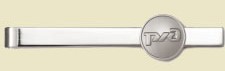 Зажим для галстука представляет собой металлический прямоугольник  размером 65х6 мм с припаянным к нему круглым медальоном. Расстояние от правого края зажима до центра медальона 38 мм. Диаметр медальона 14мм. Медальон окаймлен бортиком шириной в 1мм. В центре медальона помещен выпуклый официально утвержденный логотип «РЖД». С  обратной стороны устанавливается крепление однопланочный зажим.Зажим для галстука представляет собой металлический прямоугольник  размером 65х6 мм с припаянным к нему круглым медальоном. Расстояние от правого края зажима до центра медальона 38 мм. Диаметр медальона 14мм. Медальон окаймлен бортиком шириной в 1мм. В центре медальона помещен выпуклый официально утвержденный логотип «РЖД». С  обратной стороны устанавливается крепление однопланочный зажим.Зажим для галстука представляет собой металлический прямоугольник  размером 65х6 мм с припаянным к нему круглым медальоном. Расстояние от правого края зажима до центра медальона 38 мм. Диаметр медальона 14мм. Медальон окаймлен бортиком шириной в 1мм. В центре медальона помещен выпуклый официально утвержденный логотип «РЖД». С  обратной стороны устанавливается крепление однопланочный зажим.Зажим для галстука представляет собой металлический прямоугольник  размером 65х6 мм с припаянным к нему круглым медальоном. Расстояние от правого края зажима до центра медальона 38 мм. Диаметр медальона 14мм. Медальон окаймлен бортиком шириной в 1мм. В центре медальона помещен выпуклый официально утвержденный логотип «РЖД». С  обратной стороны устанавливается крепление однопланочный зажим.Оказание услуг по пошиву форменной одеждыОказание услуг по пошиву форменной одеждыТехнические и функциональные характеристики товара, работы, услугиТехнические и функциональные характеристики товара, работы, услугиКуртка зимняя, мужская, темно-синяяКуртка зимняя, мужская, темно-синяяКуртка прямого силуэта, с воротником «стойка», со съемным капюшоном, со съемным воротником из искусственного меха, с центральной застёжкой на молнию, с ветрозащитным клапаном, который фиксируется на сквозные кнопки. Утеплитель комбинированный: притачной - 1 слой, съемный - 1 слой. Притачной утеплитель простеган с деталями верха горизонтальными строчками, а притачная подкладка полочек и спинки выполнена из флиса, рукава притачной подкладки – их полисискозы. Съемная утепленная подкладка выполнена из термоскрепленной с утеплителем подкладки и пристегивается на молнию. Полочки с кокетками, с нагрудными накладными карманами и нижними карманами «фигурная листочка с втачными концами». Карманы застегиваются на молнию. Капюшон с кулисой по лицевому вырезу и подбородочной частью, которая фиксируется на кнопки. Съемный меховой воротник и капюшон пристегиваются на кнопки. Притачная подкладка из флиса с кулисой по талии. Съемная утепленная подкладка с ветрозащитной юбкой, с нагрудными прорезными карманами. Рукава с трикотажными напульсниками. Обтачки нагрудных карманов с молнией на подкладке выполнены из ткани красного цвета. Притачная подкладка выполнена из флиса красного цвета. Кокетка левой полочки с вышивкой нитками красного цвета.Вверху левого рукава настрочен шеврон с символикой РЖД. Ткань  верха: мембранная,  с масло- и водоотталкивающей отделкой,  плотность 100 г/м2,  состав сырья ПЭ-100%;  цвет темно- синий.Подкладка: ПЭ-100 % с ткань с антистатичной обработкой, темно-синяя, плотность 60 г/м2Утеплитель: - Филгуд или аналогичный по своим свойствам материал, плотность 100 г/м2- стежка: подкладка+спандбонд+Филгуд 100 г/м2 – термоскрепленные.Спандбонд - нетканое полотно, используемое  для предотвращения миграции утеплителя.ГОСТ Р 12.4.236–2011Куртка прямого силуэта, с воротником «стойка», со съемным капюшоном, со съемным воротником из искусственного меха, с центральной застёжкой на молнию, с ветрозащитным клапаном, который фиксируется на сквозные кнопки. Утеплитель комбинированный: притачной - 1 слой, съемный - 1 слой. Притачной утеплитель простеган с деталями верха горизонтальными строчками, а притачная подкладка полочек и спинки выполнена из флиса, рукава притачной подкладки – их полисискозы. Съемная утепленная подкладка выполнена из термоскрепленной с утеплителем подкладки и пристегивается на молнию. Полочки с кокетками, с нагрудными накладными карманами и нижними карманами «фигурная листочка с втачными концами». Карманы застегиваются на молнию. Капюшон с кулисой по лицевому вырезу и подбородочной частью, которая фиксируется на кнопки. Съемный меховой воротник и капюшон пристегиваются на кнопки. Притачная подкладка из флиса с кулисой по талии. Съемная утепленная подкладка с ветрозащитной юбкой, с нагрудными прорезными карманами. Рукава с трикотажными напульсниками. Обтачки нагрудных карманов с молнией на подкладке выполнены из ткани красного цвета. Притачная подкладка выполнена из флиса красного цвета. Кокетка левой полочки с вышивкой нитками красного цвета.Вверху левого рукава настрочен шеврон с символикой РЖД. Ткань  верха: мембранная,  с масло- и водоотталкивающей отделкой,  плотность 100 г/м2,  состав сырья ПЭ-100%;  цвет темно- синий.Подкладка: ПЭ-100 % с ткань с антистатичной обработкой, темно-синяя, плотность 60 г/м2Утеплитель: - Филгуд или аналогичный по своим свойствам материал, плотность 100 г/м2- стежка: подкладка+спандбонд+Филгуд 100 г/м2 – термоскрепленные.Спандбонд - нетканое полотно, используемое  для предотвращения миграции утеплителя.ГОСТ Р 12.4.236–2011Куртка прямого силуэта, с воротником «стойка», со съемным капюшоном, со съемным воротником из искусственного меха, с центральной застёжкой на молнию, с ветрозащитным клапаном, который фиксируется на сквозные кнопки. Утеплитель комбинированный: притачной - 1 слой, съемный - 1 слой. Притачной утеплитель простеган с деталями верха горизонтальными строчками, а притачная подкладка полочек и спинки выполнена из флиса, рукава притачной подкладки – их полисискозы. Съемная утепленная подкладка выполнена из термоскрепленной с утеплителем подкладки и пристегивается на молнию. Полочки с кокетками, с нагрудными накладными карманами и нижними карманами «фигурная листочка с втачными концами». Карманы застегиваются на молнию. Капюшон с кулисой по лицевому вырезу и подбородочной частью, которая фиксируется на кнопки. Съемный меховой воротник и капюшон пристегиваются на кнопки. Притачная подкладка из флиса с кулисой по талии. Съемная утепленная подкладка с ветрозащитной юбкой, с нагрудными прорезными карманами. Рукава с трикотажными напульсниками. Обтачки нагрудных карманов с молнией на подкладке выполнены из ткани красного цвета. Притачная подкладка выполнена из флиса красного цвета. Кокетка левой полочки с вышивкой нитками красного цвета.Вверху левого рукава настрочен шеврон с символикой РЖД. Ткань  верха: мембранная,  с масло- и водоотталкивающей отделкой,  плотность 100 г/м2,  состав сырья ПЭ-100%;  цвет темно- синий.Подкладка: ПЭ-100 % с ткань с антистатичной обработкой, темно-синяя, плотность 60 г/м2Утеплитель: - Филгуд или аналогичный по своим свойствам материал, плотность 100 г/м2- стежка: подкладка+спандбонд+Филгуд 100 г/м2 – термоскрепленные.Спандбонд - нетканое полотно, используемое  для предотвращения миграции утеплителя.ГОСТ Р 12.4.236–2011Куртка прямого силуэта, с воротником «стойка», со съемным капюшоном, со съемным воротником из искусственного меха, с центральной застёжкой на молнию, с ветрозащитным клапаном, который фиксируется на сквозные кнопки. Утеплитель комбинированный: притачной - 1 слой, съемный - 1 слой. Притачной утеплитель простеган с деталями верха горизонтальными строчками, а притачная подкладка полочек и спинки выполнена из флиса, рукава притачной подкладки – их полисискозы. Съемная утепленная подкладка выполнена из термоскрепленной с утеплителем подкладки и пристегивается на молнию. Полочки с кокетками, с нагрудными накладными карманами и нижними карманами «фигурная листочка с втачными концами». Карманы застегиваются на молнию. Капюшон с кулисой по лицевому вырезу и подбородочной частью, которая фиксируется на кнопки. Съемный меховой воротник и капюшон пристегиваются на кнопки. Притачная подкладка из флиса с кулисой по талии. Съемная утепленная подкладка с ветрозащитной юбкой, с нагрудными прорезными карманами. Рукава с трикотажными напульсниками. Обтачки нагрудных карманов с молнией на подкладке выполнены из ткани красного цвета. Притачная подкладка выполнена из флиса красного цвета. Кокетка левой полочки с вышивкой нитками красного цвета.Вверху левого рукава настрочен шеврон с символикой РЖД. Ткань  верха: мембранная,  с масло- и водоотталкивающей отделкой,  плотность 100 г/м2,  состав сырья ПЭ-100%;  цвет темно- синий.Подкладка: ПЭ-100 % с ткань с антистатичной обработкой, темно-синяя, плотность 60 г/м2Утеплитель: - Филгуд или аналогичный по своим свойствам материал, плотность 100 г/м2- стежка: подкладка+спандбонд+Филгуд 100 г/м2 – термоскрепленные.Спандбонд - нетканое полотно, используемое  для предотвращения миграции утеплителя.ГОСТ Р 12.4.236–2011Оказание услуг по пошиву форменной одеждыОказание услуг по пошиву форменной одеждыТехнические и функциональные характеристики товара, работы, услугиТехнические и функциональные характеристики товара, работы, услугиПальто зимнее, женское, темно-синееПальто зимнее, женское, темно-синееПальто полуприлегающего силуэта, с втачным капюшоном, с центральной застёжкой на сквозные кнопки. Утеплитель комбинированный: притачной - 2 слоя, съемный - 1 слой. Один слой притачного утеплителя простеган с деталями верха горизонтальными строчками + стежка термоскрепленная.Съемная утепленная подкладка и притачная утепленная подкладка выполнены из термоскрепленной с утеплителем подкладки.Полочки с рельефами от проймы до низа, с боковыми карманами с листочками  в рельефах, которые фиксируются на сквозную кнопку. В области горловины полочек вытачки.Спинка со средним швом и рельефами от плечевого шва до низа.Внизу боковых швов обработаны разрезы на молнии для свободы движения.Капюшон с кулисой по лицевому вырезу. Рукава притачной утепленной подкладки с трикотажными напульсниками.Съемная утепленная подкладка без рукавов, с воротником «стойка», с ветрозащитной планкой, застегивающейся на молнию.По краю капюшона и швам стачивания вытачек горловины полочек проходит кант красного цвета.Притачная и утепленная подкладка красного цвета выполнена методом термостежки.На левом рукаве в верхней части – шеврон  с логотипом РЖД Ткань: мембранная,  с масло- и водоотталкивающей отделкой,  плотность 100 г/м2,  состав сырья ПЭ-100%;  цвет темно-синий.Подкладка: поливискоза, плотность 90 г/м2, цвет красный.Утеплитель: - Филгуд или аналогичный по своим свойствам материал, плотность 100 г/м2;- стежка: подкладка+спандбонд+Филгуд 100 г/м2 – термоскрепленные.Спандбонд - нетканое полотно, используемое для предотвращения миграции утеплителя.ГОСТ 25295–2003Пальто полуприлегающего силуэта, с втачным капюшоном, с центральной застёжкой на сквозные кнопки. Утеплитель комбинированный: притачной - 2 слоя, съемный - 1 слой. Один слой притачного утеплителя простеган с деталями верха горизонтальными строчками + стежка термоскрепленная.Съемная утепленная подкладка и притачная утепленная подкладка выполнены из термоскрепленной с утеплителем подкладки.Полочки с рельефами от проймы до низа, с боковыми карманами с листочками  в рельефах, которые фиксируются на сквозную кнопку. В области горловины полочек вытачки.Спинка со средним швом и рельефами от плечевого шва до низа.Внизу боковых швов обработаны разрезы на молнии для свободы движения.Капюшон с кулисой по лицевому вырезу. Рукава притачной утепленной подкладки с трикотажными напульсниками.Съемная утепленная подкладка без рукавов, с воротником «стойка», с ветрозащитной планкой, застегивающейся на молнию.По краю капюшона и швам стачивания вытачек горловины полочек проходит кант красного цвета.Притачная и утепленная подкладка красного цвета выполнена методом термостежки.На левом рукаве в верхней части – шеврон  с логотипом РЖД Ткань: мембранная,  с масло- и водоотталкивающей отделкой,  плотность 100 г/м2,  состав сырья ПЭ-100%;  цвет темно-синий.Подкладка: поливискоза, плотность 90 г/м2, цвет красный.Утеплитель: - Филгуд или аналогичный по своим свойствам материал, плотность 100 г/м2;- стежка: подкладка+спандбонд+Филгуд 100 г/м2 – термоскрепленные.Спандбонд - нетканое полотно, используемое для предотвращения миграции утеплителя.ГОСТ 25295–2003Пальто полуприлегающего силуэта, с втачным капюшоном, с центральной застёжкой на сквозные кнопки. Утеплитель комбинированный: притачной - 2 слоя, съемный - 1 слой. Один слой притачного утеплителя простеган с деталями верха горизонтальными строчками + стежка термоскрепленная.Съемная утепленная подкладка и притачная утепленная подкладка выполнены из термоскрепленной с утеплителем подкладки.Полочки с рельефами от проймы до низа, с боковыми карманами с листочками  в рельефах, которые фиксируются на сквозную кнопку. В области горловины полочек вытачки.Спинка со средним швом и рельефами от плечевого шва до низа.Внизу боковых швов обработаны разрезы на молнии для свободы движения.Капюшон с кулисой по лицевому вырезу. Рукава притачной утепленной подкладки с трикотажными напульсниками.Съемная утепленная подкладка без рукавов, с воротником «стойка», с ветрозащитной планкой, застегивающейся на молнию.По краю капюшона и швам стачивания вытачек горловины полочек проходит кант красного цвета.Притачная и утепленная подкладка красного цвета выполнена методом термостежки.На левом рукаве в верхней части – шеврон  с логотипом РЖД Ткань: мембранная,  с масло- и водоотталкивающей отделкой,  плотность 100 г/м2,  состав сырья ПЭ-100%;  цвет темно-синий.Подкладка: поливискоза, плотность 90 г/м2, цвет красный.Утеплитель: - Филгуд или аналогичный по своим свойствам материал, плотность 100 г/м2;- стежка: подкладка+спандбонд+Филгуд 100 г/м2 – термоскрепленные.Спандбонд - нетканое полотно, используемое для предотвращения миграции утеплителя.ГОСТ 25295–2003Пальто полуприлегающего силуэта, с втачным капюшоном, с центральной застёжкой на сквозные кнопки. Утеплитель комбинированный: притачной - 2 слоя, съемный - 1 слой. Один слой притачного утеплителя простеган с деталями верха горизонтальными строчками + стежка термоскрепленная.Съемная утепленная подкладка и притачная утепленная подкладка выполнены из термоскрепленной с утеплителем подкладки.Полочки с рельефами от проймы до низа, с боковыми карманами с листочками  в рельефах, которые фиксируются на сквозную кнопку. В области горловины полочек вытачки.Спинка со средним швом и рельефами от плечевого шва до низа.Внизу боковых швов обработаны разрезы на молнии для свободы движения.Капюшон с кулисой по лицевому вырезу. Рукава притачной утепленной подкладки с трикотажными напульсниками.Съемная утепленная подкладка без рукавов, с воротником «стойка», с ветрозащитной планкой, застегивающейся на молнию.По краю капюшона и швам стачивания вытачек горловины полочек проходит кант красного цвета.Притачная и утепленная подкладка красного цвета выполнена методом термостежки.На левом рукаве в верхней части – шеврон  с логотипом РЖД Ткань: мембранная,  с масло- и водоотталкивающей отделкой,  плотность 100 г/м2,  состав сырья ПЭ-100%;  цвет темно-синий.Подкладка: поливискоза, плотность 90 г/м2, цвет красный.Утеплитель: - Филгуд или аналогичный по своим свойствам материал, плотность 100 г/м2;- стежка: подкладка+спандбонд+Филгуд 100 г/м2 – термоскрепленные.Спандбонд - нетканое полотно, используемое для предотвращения миграции утеплителя.ГОСТ 25295–2003Оказание услуг по пошиву форменной одеждыОказание услуг по пошиву форменной одеждыТехнические и функциональные характеристики товара, работы, услугиТехнические и функциональные характеристики товара, работы, услугиБлузка с длинным рукавом, белая, женскаяБлузка с длинным рукавом, белая, женскаяБлузка женская прилегающего силуэта, с центральной застежкой на 5 пар прорезных вертикальных петель и пуговиц, одной верхней вертикальной петлей и пуговицей, и горизонтальной петлей и пуговицей на стойке, с длинными рукавами, втачным отложным воротником со стойкой.Полочки с вертикальными рельефными швами до низа. Спинка с двойной кокеткой со смещенными плечевыми швами в сторону полочек, с двумя рельефными швами от шва притачивания кокетки до низа.Втачные рукава с манжетами, которые застегиваются на две прорезные петли и пуговицы каждый. Втачные рукава с разрезом внизу, который окантован косой бейкой шириной 0,5-0,7см, с манжетами, которые застегиваются на две прорезные петли и пуговицы каждый. Линия низа блузки с вогнутым изгибом в области боковых швов и обработана швом в подгибку с закрытым срезом.По рельефным швам полочек и спинки, по шву притачивания кокетки, по плечевым швам, по шву притачивания манжет проложена отделочная строчка шириной 0,1см. Отделочные строчки по краю борта, концам и отлету воротника, сгибу и швам обтачивания манжет отсутствуют.На левой стороне груди располагается Нагрудный знак различия работников ОАО «РЖД» младшей категории должностей. Нагрудный знак различия представляет собой прямоугольник (один узкий галун серебристого цвета), окантованный красным цветом. Ширина нагрудного знака 7 см. Высота -1 см.Ткань: плотность-125 г/м2, состав сырья: хлопок-60%, ПЭ-35%, лайкра-5%, цвет белый.Блузка женская прилегающего силуэта, с центральной застежкой на 5 пар прорезных вертикальных петель и пуговиц, одной верхней вертикальной петлей и пуговицей, и горизонтальной петлей и пуговицей на стойке, с длинными рукавами, втачным отложным воротником со стойкой.Полочки с вертикальными рельефными швами до низа. Спинка с двойной кокеткой со смещенными плечевыми швами в сторону полочек, с двумя рельефными швами от шва притачивания кокетки до низа.Втачные рукава с манжетами, которые застегиваются на две прорезные петли и пуговицы каждый. Втачные рукава с разрезом внизу, который окантован косой бейкой шириной 0,5-0,7см, с манжетами, которые застегиваются на две прорезные петли и пуговицы каждый. Линия низа блузки с вогнутым изгибом в области боковых швов и обработана швом в подгибку с закрытым срезом.По рельефным швам полочек и спинки, по шву притачивания кокетки, по плечевым швам, по шву притачивания манжет проложена отделочная строчка шириной 0,1см. Отделочные строчки по краю борта, концам и отлету воротника, сгибу и швам обтачивания манжет отсутствуют.На левой стороне груди располагается Нагрудный знак различия работников ОАО «РЖД» младшей категории должностей. Нагрудный знак различия представляет собой прямоугольник (один узкий галун серебристого цвета), окантованный красным цветом. Ширина нагрудного знака 7 см. Высота -1 см.Ткань: плотность-125 г/м2, состав сырья: хлопок-60%, ПЭ-35%, лайкра-5%, цвет белый.Блузка женская прилегающего силуэта, с центральной застежкой на 5 пар прорезных вертикальных петель и пуговиц, одной верхней вертикальной петлей и пуговицей, и горизонтальной петлей и пуговицей на стойке, с длинными рукавами, втачным отложным воротником со стойкой.Полочки с вертикальными рельефными швами до низа. Спинка с двойной кокеткой со смещенными плечевыми швами в сторону полочек, с двумя рельефными швами от шва притачивания кокетки до низа.Втачные рукава с манжетами, которые застегиваются на две прорезные петли и пуговицы каждый. Втачные рукава с разрезом внизу, который окантован косой бейкой шириной 0,5-0,7см, с манжетами, которые застегиваются на две прорезные петли и пуговицы каждый. Линия низа блузки с вогнутым изгибом в области боковых швов и обработана швом в подгибку с закрытым срезом.По рельефным швам полочек и спинки, по шву притачивания кокетки, по плечевым швам, по шву притачивания манжет проложена отделочная строчка шириной 0,1см. Отделочные строчки по краю борта, концам и отлету воротника, сгибу и швам обтачивания манжет отсутствуют.На левой стороне груди располагается Нагрудный знак различия работников ОАО «РЖД» младшей категории должностей. Нагрудный знак различия представляет собой прямоугольник (один узкий галун серебристого цвета), окантованный красным цветом. Ширина нагрудного знака 7 см. Высота -1 см.Ткань: плотность-125 г/м2, состав сырья: хлопок-60%, ПЭ-35%, лайкра-5%, цвет белый.Блузка женская прилегающего силуэта, с центральной застежкой на 5 пар прорезных вертикальных петель и пуговиц, одной верхней вертикальной петлей и пуговицей, и горизонтальной петлей и пуговицей на стойке, с длинными рукавами, втачным отложным воротником со стойкой.Полочки с вертикальными рельефными швами до низа. Спинка с двойной кокеткой со смещенными плечевыми швами в сторону полочек, с двумя рельефными швами от шва притачивания кокетки до низа.Втачные рукава с манжетами, которые застегиваются на две прорезные петли и пуговицы каждый. Втачные рукава с разрезом внизу, который окантован косой бейкой шириной 0,5-0,7см, с манжетами, которые застегиваются на две прорезные петли и пуговицы каждый. Линия низа блузки с вогнутым изгибом в области боковых швов и обработана швом в подгибку с закрытым срезом.По рельефным швам полочек и спинки, по шву притачивания кокетки, по плечевым швам, по шву притачивания манжет проложена отделочная строчка шириной 0,1см. Отделочные строчки по краю борта, концам и отлету воротника, сгибу и швам обтачивания манжет отсутствуют.На левой стороне груди располагается Нагрудный знак различия работников ОАО «РЖД» младшей категории должностей. Нагрудный знак различия представляет собой прямоугольник (один узкий галун серебристого цвета), окантованный красным цветом. Ширина нагрудного знака 7 см. Высота -1 см.Ткань: плотность-125 г/м2, состав сырья: хлопок-60%, ПЭ-35%, лайкра-5%, цвет белый.Оказание услуг по пошиву форменной одеждыОказание услуг по пошиву форменной одеждыТехнические и функциональные характеристики товара, работы, услугиТехнические и функциональные характеристики товара, работы, услугиСорочка с длинным рукавом, белая, мужскаяСорочка с длинным рукавом, белая, мужскаяСорочка мужская приталенного силуэта, с центральной бортовой застежкой на 7 прорезных вертикальных петель и 7 пуговиц, с застежкой на 1 горизонтальную петлю и 1 пуговицу на стойке воротника, рукава длинные.Полочки без карманов.Спинка с притачной двойной кокеткой, с двумя талевыми вытачками.Рукава втачные, длинные, с манжетами, которые застегиваются на 1 горизонтальную петлю и 2 пуговицы. Нижние уголки манжет со скосом. Внизу рукавов выполнен разрез, одна сторона которого обработана притачной фигурной планкой шириной 2,5 см с прорезной вертикальной петлей, а другая сторона – обтачкой, шириной в готовом виде 1,0 см, на которую пришита пуговица. Внизу рукавов заложено по 2 складочки по шву соединения с манжетами со стороны спинки.Воротник втачной, отложной (разворот уголков воротника классический). Верхний и нижний воротники с притачными стойками. Уголки воротника с пластиковыми несъемными пластинами (усилителями) для предотвращения загибания уголков.Линия низа сорочки с вогнутым изгибом в области боковых швов.На левой стороне груди располагается Нагрудный знак различия работников ОАО «РЖД» младшей категории должностей. Нагрудный знак различия представляет собой прямоугольник (один узкий галун серебристого цвета), окантованный красным цветом. Ширина нагрудного знака 7 см. Высота – 1 см.Ткань: хлопок-60%, ПЭ-40% , плотность-116 г/м2, цвет белый.Сорочка мужская приталенного силуэта, с центральной бортовой застежкой на 7 прорезных вертикальных петель и 7 пуговиц, с застежкой на 1 горизонтальную петлю и 1 пуговицу на стойке воротника, рукава длинные.Полочки без карманов.Спинка с притачной двойной кокеткой, с двумя талевыми вытачками.Рукава втачные, длинные, с манжетами, которые застегиваются на 1 горизонтальную петлю и 2 пуговицы. Нижние уголки манжет со скосом. Внизу рукавов выполнен разрез, одна сторона которого обработана притачной фигурной планкой шириной 2,5 см с прорезной вертикальной петлей, а другая сторона – обтачкой, шириной в готовом виде 1,0 см, на которую пришита пуговица. Внизу рукавов заложено по 2 складочки по шву соединения с манжетами со стороны спинки.Воротник втачной, отложной (разворот уголков воротника классический). Верхний и нижний воротники с притачными стойками. Уголки воротника с пластиковыми несъемными пластинами (усилителями) для предотвращения загибания уголков.Линия низа сорочки с вогнутым изгибом в области боковых швов.На левой стороне груди располагается Нагрудный знак различия работников ОАО «РЖД» младшей категории должностей. Нагрудный знак различия представляет собой прямоугольник (один узкий галун серебристого цвета), окантованный красным цветом. Ширина нагрудного знака 7 см. Высота – 1 см.Ткань: хлопок-60%, ПЭ-40% , плотность-116 г/м2, цвет белый.Сорочка мужская приталенного силуэта, с центральной бортовой застежкой на 7 прорезных вертикальных петель и 7 пуговиц, с застежкой на 1 горизонтальную петлю и 1 пуговицу на стойке воротника, рукава длинные.Полочки без карманов.Спинка с притачной двойной кокеткой, с двумя талевыми вытачками.Рукава втачные, длинные, с манжетами, которые застегиваются на 1 горизонтальную петлю и 2 пуговицы. Нижние уголки манжет со скосом. Внизу рукавов выполнен разрез, одна сторона которого обработана притачной фигурной планкой шириной 2,5 см с прорезной вертикальной петлей, а другая сторона – обтачкой, шириной в готовом виде 1,0 см, на которую пришита пуговица. Внизу рукавов заложено по 2 складочки по шву соединения с манжетами со стороны спинки.Воротник втачной, отложной (разворот уголков воротника классический). Верхний и нижний воротники с притачными стойками. Уголки воротника с пластиковыми несъемными пластинами (усилителями) для предотвращения загибания уголков.Линия низа сорочки с вогнутым изгибом в области боковых швов.На левой стороне груди располагается Нагрудный знак различия работников ОАО «РЖД» младшей категории должностей. Нагрудный знак различия представляет собой прямоугольник (один узкий галун серебристого цвета), окантованный красным цветом. Ширина нагрудного знака 7 см. Высота – 1 см.Ткань: хлопок-60%, ПЭ-40% , плотность-116 г/м2, цвет белый.Сорочка мужская приталенного силуэта, с центральной бортовой застежкой на 7 прорезных вертикальных петель и 7 пуговиц, с застежкой на 1 горизонтальную петлю и 1 пуговицу на стойке воротника, рукава длинные.Полочки без карманов.Спинка с притачной двойной кокеткой, с двумя талевыми вытачками.Рукава втачные, длинные, с манжетами, которые застегиваются на 1 горизонтальную петлю и 2 пуговицы. Нижние уголки манжет со скосом. Внизу рукавов выполнен разрез, одна сторона которого обработана притачной фигурной планкой шириной 2,5 см с прорезной вертикальной петлей, а другая сторона – обтачкой, шириной в готовом виде 1,0 см, на которую пришита пуговица. Внизу рукавов заложено по 2 складочки по шву соединения с манжетами со стороны спинки.Воротник втачной, отложной (разворот уголков воротника классический). Верхний и нижний воротники с притачными стойками. Уголки воротника с пластиковыми несъемными пластинами (усилителями) для предотвращения загибания уголков.Линия низа сорочки с вогнутым изгибом в области боковых швов.На левой стороне груди располагается Нагрудный знак различия работников ОАО «РЖД» младшей категории должностей. Нагрудный знак различия представляет собой прямоугольник (один узкий галун серебристого цвета), окантованный красным цветом. Ширина нагрудного знака 7 см. Высота – 1 см.Ткань: хлопок-60%, ПЭ-40% , плотность-116 г/м2, цвет белый.Оказание услуг по пошиву форменной одеждыОказание услуг по пошиву форменной одеждыТехнические и функциональные характеристики товара, работы, услугиТехнические и функциональные характеристики товара, работы, услугиБрюки зимние, мужские, темно-синиеБрюки зимние, мужские, темно-синиеБрюки мужские, классические, со стрелками, с застежкой гульфика на тесьму - «молнию», с притачными сборными полупоясами, застегивающимися на одну прорезную петлю и пуговицу и на 1 металлический крючок и петлю. Передние половинки брюк на подкладке, с боковыми карманами в подрезных бочках. Каждая задняя половинка брюк с вытачкой по линии талии. На правой задней половинке расположен прорезной карман «в рамку» застегивающийся на прорезную петлю и пуговицу.По поясу брюк расположено шесть шлевок.Ткань  верха:  шерсть-51%,  ПЭ-47 %,  эластан-2%; с масло- и водоотталкивающей отделкой, поверхностная плотность 213 г/м2,  переплетение саржа,  цвет темно-синийПодкладка: ПЭ –100%  с антистатиком, цвет темно-синий.Брюки мужские, классические, со стрелками, с застежкой гульфика на тесьму - «молнию», с притачными сборными полупоясами, застегивающимися на одну прорезную петлю и пуговицу и на 1 металлический крючок и петлю. Передние половинки брюк на подкладке, с боковыми карманами в подрезных бочках. Каждая задняя половинка брюк с вытачкой по линии талии. На правой задней половинке расположен прорезной карман «в рамку» застегивающийся на прорезную петлю и пуговицу.По поясу брюк расположено шесть шлевок.Ткань  верха:  шерсть-51%,  ПЭ-47 %,  эластан-2%; с масло- и водоотталкивающей отделкой, поверхностная плотность 213 г/м2,  переплетение саржа,  цвет темно-синийПодкладка: ПЭ –100%  с антистатиком, цвет темно-синий.Брюки мужские, классические, со стрелками, с застежкой гульфика на тесьму - «молнию», с притачными сборными полупоясами, застегивающимися на одну прорезную петлю и пуговицу и на 1 металлический крючок и петлю. Передние половинки брюк на подкладке, с боковыми карманами в подрезных бочках. Каждая задняя половинка брюк с вытачкой по линии талии. На правой задней половинке расположен прорезной карман «в рамку» застегивающийся на прорезную петлю и пуговицу.По поясу брюк расположено шесть шлевок.Ткань  верха:  шерсть-51%,  ПЭ-47 %,  эластан-2%; с масло- и водоотталкивающей отделкой, поверхностная плотность 213 г/м2,  переплетение саржа,  цвет темно-синийПодкладка: ПЭ –100%  с антистатиком, цвет темно-синий.Брюки мужские, классические, со стрелками, с застежкой гульфика на тесьму - «молнию», с притачными сборными полупоясами, застегивающимися на одну прорезную петлю и пуговицу и на 1 металлический крючок и петлю. Передние половинки брюк на подкладке, с боковыми карманами в подрезных бочках. Каждая задняя половинка брюк с вытачкой по линии талии. На правой задней половинке расположен прорезной карман «в рамку» застегивающийся на прорезную петлю и пуговицу.По поясу брюк расположено шесть шлевок.Ткань  верха:  шерсть-51%,  ПЭ-47 %,  эластан-2%; с масло- и водоотталкивающей отделкой, поверхностная плотность 213 г/м2,  переплетение саржа,  цвет темно-синийПодкладка: ПЭ –100%  с антистатиком, цвет темно-синий.Оказание услуг по пошиву форменной одеждыОказание услуг по пошиву форменной одеждыТехнические и функциональные характеристики товара, работы, услугиТехнические и функциональные характеристики товара, работы, услугиБрюки зимние, женские, темно-синиеБрюки зимние, женские, темно-синиеБрюки женские, форменные прямого силуэта, со стрелками, на подкладке, с застежкой на «молнию» со скрепляющей строчкой «гульфик», с притачным широким поясом, спереди застегивающимся на пуговицу и одну внутреннюю прорезную петлю и на 1 пуговицу. Пояс с 6-ю шлевками.В размерах с 112-140 Пояс с 4-мя шлевками. По линии талии задних половинок брюк, на участке от вытачки до бокового шва, вставлена эластичная тесьма. Передние половинки брюк с боковыми карманами с наклонным входом, с отрезным бочком.Задние половинки брюк с вытачками.Низ брюк обметан и подшит.Ткань верха: шерсть-44%, ПЭ-54%,  лайкры-2%; с масло- и водоотталкивающей отделкой, плотность-220 г/м2, цвет темно-синий.Подкладка – ткань подкладочная Stretch (механический стретч без добавления эластана достигается за счет специальной крутки пряжи), состав сырья - 100% ПЭ, плотность 63 г/м2, цвет темно-синий.Брюки женские, форменные прямого силуэта, со стрелками, на подкладке, с застежкой на «молнию» со скрепляющей строчкой «гульфик», с притачным широким поясом, спереди застегивающимся на пуговицу и одну внутреннюю прорезную петлю и на 1 пуговицу. Пояс с 6-ю шлевками.В размерах с 112-140 Пояс с 4-мя шлевками. По линии талии задних половинок брюк, на участке от вытачки до бокового шва, вставлена эластичная тесьма. Передние половинки брюк с боковыми карманами с наклонным входом, с отрезным бочком.Задние половинки брюк с вытачками.Низ брюк обметан и подшит.Ткань верха: шерсть-44%, ПЭ-54%,  лайкры-2%; с масло- и водоотталкивающей отделкой, плотность-220 г/м2, цвет темно-синий.Подкладка – ткань подкладочная Stretch (механический стретч без добавления эластана достигается за счет специальной крутки пряжи), состав сырья - 100% ПЭ, плотность 63 г/м2, цвет темно-синий.Брюки женские, форменные прямого силуэта, со стрелками, на подкладке, с застежкой на «молнию» со скрепляющей строчкой «гульфик», с притачным широким поясом, спереди застегивающимся на пуговицу и одну внутреннюю прорезную петлю и на 1 пуговицу. Пояс с 6-ю шлевками.В размерах с 112-140 Пояс с 4-мя шлевками. По линии талии задних половинок брюк, на участке от вытачки до бокового шва, вставлена эластичная тесьма. Передние половинки брюк с боковыми карманами с наклонным входом, с отрезным бочком.Задние половинки брюк с вытачками.Низ брюк обметан и подшит.Ткань верха: шерсть-44%, ПЭ-54%,  лайкры-2%; с масло- и водоотталкивающей отделкой, плотность-220 г/м2, цвет темно-синий.Подкладка – ткань подкладочная Stretch (механический стретч без добавления эластана достигается за счет специальной крутки пряжи), состав сырья - 100% ПЭ, плотность 63 г/м2, цвет темно-синий.Брюки женские, форменные прямого силуэта, со стрелками, на подкладке, с застежкой на «молнию» со скрепляющей строчкой «гульфик», с притачным широким поясом, спереди застегивающимся на пуговицу и одну внутреннюю прорезную петлю и на 1 пуговицу. Пояс с 6-ю шлевками.В размерах с 112-140 Пояс с 4-мя шлевками. По линии талии задних половинок брюк, на участке от вытачки до бокового шва, вставлена эластичная тесьма. Передние половинки брюк с боковыми карманами с наклонным входом, с отрезным бочком.Задние половинки брюк с вытачками.Низ брюк обметан и подшит.Ткань верха: шерсть-44%, ПЭ-54%,  лайкры-2%; с масло- и водоотталкивающей отделкой, плотность-220 г/м2, цвет темно-синий.Подкладка – ткань подкладочная Stretch (механический стретч без добавления эластана достигается за счет специальной крутки пряжи), состав сырья - 100% ПЭ, плотность 63 г/м2, цвет темно-синий.Оказание услуг по пошиву форменной одеждыОказание услуг по пошиву форменной одеждыТехнические и функциональные характеристики товара, работы, услугиТехнические и функциональные характеристики товара, работы, услугиЮбка зимняя, темно-синяяЮбка зимняя, темно-синяяЮбка женская, прямого силуэта, на подкладке, с притачным поясом.  В размерах 112-140 пояс застегивается на одну пуговицу и на одну прорезную петлю, с застежкой на потайную тесьму–молнию. В области боковых швов собран на эластичную тесьму.Переднее полотнище юбки без вытачек.Заднее полотнище юбки со средним швом, с 2-мя вытачками по линии талии. Застежка потайная молния расположена в верхней части среднего шва до верхнего шва обтачивания пояса, внизу среднего шва – шлица.  Подкладка отлетная по линии низа.Ткань верха: шерсть-44%, ПЭ-54%,  эластан-2%; с масло- и водоотталкивающей отделкой, плотность-220 г/м2, цвет темно-синий.Подкладка: ткань подкладочная Stretch (механический стретч без добавления эластана достигается за счет специальной крутки пряжи), состав сырья - 100% ПЭ, плотность 63 г/м2, цвет темно-синий.Юбка женская, прямого силуэта, на подкладке, с притачным поясом.  В размерах 112-140 пояс застегивается на одну пуговицу и на одну прорезную петлю, с застежкой на потайную тесьму–молнию. В области боковых швов собран на эластичную тесьму.Переднее полотнище юбки без вытачек.Заднее полотнище юбки со средним швом, с 2-мя вытачками по линии талии. Застежка потайная молния расположена в верхней части среднего шва до верхнего шва обтачивания пояса, внизу среднего шва – шлица.  Подкладка отлетная по линии низа.Ткань верха: шерсть-44%, ПЭ-54%,  эластан-2%; с масло- и водоотталкивающей отделкой, плотность-220 г/м2, цвет темно-синий.Подкладка: ткань подкладочная Stretch (механический стретч без добавления эластана достигается за счет специальной крутки пряжи), состав сырья - 100% ПЭ, плотность 63 г/м2, цвет темно-синий.Юбка женская, прямого силуэта, на подкладке, с притачным поясом.  В размерах 112-140 пояс застегивается на одну пуговицу и на одну прорезную петлю, с застежкой на потайную тесьму–молнию. В области боковых швов собран на эластичную тесьму.Переднее полотнище юбки без вытачек.Заднее полотнище юбки со средним швом, с 2-мя вытачками по линии талии. Застежка потайная молния расположена в верхней части среднего шва до верхнего шва обтачивания пояса, внизу среднего шва – шлица.  Подкладка отлетная по линии низа.Ткань верха: шерсть-44%, ПЭ-54%,  эластан-2%; с масло- и водоотталкивающей отделкой, плотность-220 г/м2, цвет темно-синий.Подкладка: ткань подкладочная Stretch (механический стретч без добавления эластана достигается за счет специальной крутки пряжи), состав сырья - 100% ПЭ, плотность 63 г/м2, цвет темно-синий.Юбка женская, прямого силуэта, на подкладке, с притачным поясом.  В размерах 112-140 пояс застегивается на одну пуговицу и на одну прорезную петлю, с застежкой на потайную тесьму–молнию. В области боковых швов собран на эластичную тесьму.Переднее полотнище юбки без вытачек.Заднее полотнище юбки со средним швом, с 2-мя вытачками по линии талии. Застежка потайная молния расположена в верхней части среднего шва до верхнего шва обтачивания пояса, внизу среднего шва – шлица.  Подкладка отлетная по линии низа.Ткань верха: шерсть-44%, ПЭ-54%,  эластан-2%; с масло- и водоотталкивающей отделкой, плотность-220 г/м2, цвет темно-синий.Подкладка: ткань подкладочная Stretch (механический стретч без добавления эластана достигается за счет специальной крутки пряжи), состав сырья - 100% ПЭ, плотность 63 г/м2, цвет темно-синий.Оказание услуг по пошиву форменной одеждыОказание услуг по пошиву форменной одеждыТехнические и функциональные характеристики товара, работы, услугиТехнические и функциональные характеристики товара, работы, услугиЖилет зимний, мужской, темно-синийЖилет зимний, мужской, темно-синийЖилет полушерстяной (шерсть-50%,  ПАН-50%), гладковязаный (кулирная гладь), воротник V-образный, по краю воротника и проймы вывязана резинка, вдоль которой вывязана узкая полоска красного цвета, на груди с левой стороны вывязан стилеобразующий элемент ОАО "РЖД".Жилет полушерстяной (шерсть-50%,  ПАН-50%), гладковязаный (кулирная гладь), воротник V-образный, по краю воротника и проймы вывязана резинка, вдоль которой вывязана узкая полоска красного цвета, на груди с левой стороны вывязан стилеобразующий элемент ОАО "РЖД".Жилет полушерстяной (шерсть-50%,  ПАН-50%), гладковязаный (кулирная гладь), воротник V-образный, по краю воротника и проймы вывязана резинка, вдоль которой вывязана узкая полоска красного цвета, на груди с левой стороны вывязан стилеобразующий элемент ОАО "РЖД".Жилет полушерстяной (шерсть-50%,  ПАН-50%), гладковязаный (кулирная гладь), воротник V-образный, по краю воротника и проймы вывязана резинка, вдоль которой вывязана узкая полоска красного цвета, на груди с левой стороны вывязан стилеобразующий элемент ОАО "РЖД".Оказание услуг по пошиву форменной одеждыОказание услуг по пошиву форменной одеждыТехнические и функциональные характеристики товара, работы, услугиТехнические и функциональные характеристики товара, работы, услугиЖилет зимний, синий, женскийЖилет зимний, синий, женскийЖилет полушерстяной (шерсть-50%,  ПАН-50%), гладковязанный, горловина V-образной формы, по краю воротника и проймы вывязана резинка контрастного цвета, вдоль которой вывязана узкая полоска красного цвета, на груди с левой стороны вывязан стилеобразующий элемент ОАО "РЖД".Жилет полушерстяной (шерсть-50%,  ПАН-50%), гладковязанный, горловина V-образной формы, по краю воротника и проймы вывязана резинка контрастного цвета, вдоль которой вывязана узкая полоска красного цвета, на груди с левой стороны вывязан стилеобразующий элемент ОАО "РЖД".Жилет полушерстяной (шерсть-50%,  ПАН-50%), гладковязанный, горловина V-образной формы, по краю воротника и проймы вывязана резинка контрастного цвета, вдоль которой вывязана узкая полоска красного цвета, на груди с левой стороны вывязан стилеобразующий элемент ОАО "РЖД".Жилет полушерстяной (шерсть-50%,  ПАН-50%), гладковязанный, горловина V-образной формы, по краю воротника и проймы вывязана резинка контрастного цвета, вдоль которой вывязана узкая полоска красного цвета, на груди с левой стороны вывязан стилеобразующий элемент ОАО "РЖД".Оказание услуг по пошиву форменной одеждыОказание услуг по пошиву форменной одеждыТехнические и функциональные характеристики товара, работы, услугиТехнические и функциональные характеристики товара, работы, услугиПиджак зимний, синий, мужскойПиджак зимний, синий, мужскойПиджак полуприлегающего силуэта, с центральной бортовой застежкой на три форменные пуговицы. Визитный и боковые карманы в «рамку» с клапаном. Нагрудный карман «листочка с настрочными концами». Рукав двухшовный, внизу локтевого шва шлица с тремя форменными пуговицами. Отделочный кант красного цвета по отлету и концам воротника, по шву притачивания подкладки. Рамки карманов на притачной подкладке из отделочной ткани красного цвета. На левом рукаве в верхней части – шеврон  с логотипом РЖД Листочка нагрудного кармана с вышивкой нитками красного цвета.На рукавах располагаются знак различия работников ОАО «РЖД» младшей категории должностей. Нашивается знак различия на внешнюю сторону рукава от шва до шва. Нижний край знака различия нашивается на расстоянии 8-10 см от нижнего края рукава. Знак различия представляет собой прямоугольник (узкий галун серебристого цвета), окантованный красным цветом. Ткань:  шерсть - 51%, ПЭ- 47%, эластан-2%; с масло- и водоотталкивающей отделкой, поверхностная плотность-213 г/м2, переплетение саржа, цвет темно-синий.Подкладка: состав сырья: ПЭ-100% с антистатиком, цвет темно-синий.Пиджак полуприлегающего силуэта, с центральной бортовой застежкой на три форменные пуговицы. Визитный и боковые карманы в «рамку» с клапаном. Нагрудный карман «листочка с настрочными концами». Рукав двухшовный, внизу локтевого шва шлица с тремя форменными пуговицами. Отделочный кант красного цвета по отлету и концам воротника, по шву притачивания подкладки. Рамки карманов на притачной подкладке из отделочной ткани красного цвета. На левом рукаве в верхней части – шеврон  с логотипом РЖД Листочка нагрудного кармана с вышивкой нитками красного цвета.На рукавах располагаются знак различия работников ОАО «РЖД» младшей категории должностей. Нашивается знак различия на внешнюю сторону рукава от шва до шва. Нижний край знака различия нашивается на расстоянии 8-10 см от нижнего края рукава. Знак различия представляет собой прямоугольник (узкий галун серебристого цвета), окантованный красным цветом. Ткань:  шерсть - 51%, ПЭ- 47%, эластан-2%; с масло- и водоотталкивающей отделкой, поверхностная плотность-213 г/м2, переплетение саржа, цвет темно-синий.Подкладка: состав сырья: ПЭ-100% с антистатиком, цвет темно-синий.Пиджак полуприлегающего силуэта, с центральной бортовой застежкой на три форменные пуговицы. Визитный и боковые карманы в «рамку» с клапаном. Нагрудный карман «листочка с настрочными концами». Рукав двухшовный, внизу локтевого шва шлица с тремя форменными пуговицами. Отделочный кант красного цвета по отлету и концам воротника, по шву притачивания подкладки. Рамки карманов на притачной подкладке из отделочной ткани красного цвета. На левом рукаве в верхней части – шеврон  с логотипом РЖД Листочка нагрудного кармана с вышивкой нитками красного цвета.На рукавах располагаются знак различия работников ОАО «РЖД» младшей категории должностей. Нашивается знак различия на внешнюю сторону рукава от шва до шва. Нижний край знака различия нашивается на расстоянии 8-10 см от нижнего края рукава. Знак различия представляет собой прямоугольник (узкий галун серебристого цвета), окантованный красным цветом. Ткань:  шерсть - 51%, ПЭ- 47%, эластан-2%; с масло- и водоотталкивающей отделкой, поверхностная плотность-213 г/м2, переплетение саржа, цвет темно-синий.Подкладка: состав сырья: ПЭ-100% с антистатиком, цвет темно-синий.Пиджак полуприлегающего силуэта, с центральной бортовой застежкой на три форменные пуговицы. Визитный и боковые карманы в «рамку» с клапаном. Нагрудный карман «листочка с настрочными концами». Рукав двухшовный, внизу локтевого шва шлица с тремя форменными пуговицами. Отделочный кант красного цвета по отлету и концам воротника, по шву притачивания подкладки. Рамки карманов на притачной подкладке из отделочной ткани красного цвета. На левом рукаве в верхней части – шеврон  с логотипом РЖД Листочка нагрудного кармана с вышивкой нитками красного цвета.На рукавах располагаются знак различия работников ОАО «РЖД» младшей категории должностей. Нашивается знак различия на внешнюю сторону рукава от шва до шва. Нижний край знака различия нашивается на расстоянии 8-10 см от нижнего края рукава. Знак различия представляет собой прямоугольник (узкий галун серебристого цвета), окантованный красным цветом. Ткань:  шерсть - 51%, ПЭ- 47%, эластан-2%; с масло- и водоотталкивающей отделкой, поверхностная плотность-213 г/м2, переплетение саржа, цвет темно-синий.Подкладка: состав сырья: ПЭ-100% с антистатиком, цвет темно-синий.Оказание услуг по пошиву форменной одеждыОказание услуг по пошиву форменной одеждыТехнические и функциональные характеристики товара, работы, услугиТехнические и функциональные характеристики товара, работы, услугиЖакет зимний, женский, синийЖакет зимний, женский, синийЖакет полуприлегающего силуэта, однобортный, с застёжкой по борту на четыре форменные пуговицы.Полочки с талевыми вытачками, с отрезными бочками, с боковыми карманами «листочка с настрочными концами», вверху полочек в области горловины вытачки, отстроченные контрастными нитками. Горловина полочек с отрезной обтачкой.Спинка со средним швом, с отрезной обтачкой горловины и отрезными бочками.Рукава втачные, двухшовные, с отрезными прямоугольными манжетами, застёгивающимися на три форменные пуговицы.По шву притачивания обтачек горловины полочек и спинки, по шву притачивания манжет проходит кант красного цвета, вытачки вверху полочек настрочены контрастными нитками красного цвета. На левом рукаве в верхней части – шеврон  с логотипом РЖД.На рукавах располагаются знак различия работников ОАО «РЖД» младшей категории должностей. Нашивается знак различия на внешнюю сторону рукава от шва до шва. Нижний край знака различия нашивается на расстоянии 8-10 см от нижнего края рукава. Знак различия представляет собой прямоугольник (узкий галун серебристого цвета), окантованный красным цветом. Ткань: ПЭ-54 %, шерсть-44%; лайкры-2%; с масло- и водоотталкивающей отделкой, поверхностная плотность-220 г/м2; цвет темно-синий.Подкладка: ткань подкладочная Stretch (механический стретч без добавления эластана достигается за счет специальной крутки пряжи), состав сырья - 100% ПЭ, плотность 63 г/м2, цвет темно-синий.Жакет полуприлегающего силуэта, однобортный, с застёжкой по борту на четыре форменные пуговицы.Полочки с талевыми вытачками, с отрезными бочками, с боковыми карманами «листочка с настрочными концами», вверху полочек в области горловины вытачки, отстроченные контрастными нитками. Горловина полочек с отрезной обтачкой.Спинка со средним швом, с отрезной обтачкой горловины и отрезными бочками.Рукава втачные, двухшовные, с отрезными прямоугольными манжетами, застёгивающимися на три форменные пуговицы.По шву притачивания обтачек горловины полочек и спинки, по шву притачивания манжет проходит кант красного цвета, вытачки вверху полочек настрочены контрастными нитками красного цвета. На левом рукаве в верхней части – шеврон  с логотипом РЖД.На рукавах располагаются знак различия работников ОАО «РЖД» младшей категории должностей. Нашивается знак различия на внешнюю сторону рукава от шва до шва. Нижний край знака различия нашивается на расстоянии 8-10 см от нижнего края рукава. Знак различия представляет собой прямоугольник (узкий галун серебристого цвета), окантованный красным цветом. Ткань: ПЭ-54 %, шерсть-44%; лайкры-2%; с масло- и водоотталкивающей отделкой, поверхностная плотность-220 г/м2; цвет темно-синий.Подкладка: ткань подкладочная Stretch (механический стретч без добавления эластана достигается за счет специальной крутки пряжи), состав сырья - 100% ПЭ, плотность 63 г/м2, цвет темно-синий.Жакет полуприлегающего силуэта, однобортный, с застёжкой по борту на четыре форменные пуговицы.Полочки с талевыми вытачками, с отрезными бочками, с боковыми карманами «листочка с настрочными концами», вверху полочек в области горловины вытачки, отстроченные контрастными нитками. Горловина полочек с отрезной обтачкой.Спинка со средним швом, с отрезной обтачкой горловины и отрезными бочками.Рукава втачные, двухшовные, с отрезными прямоугольными манжетами, застёгивающимися на три форменные пуговицы.По шву притачивания обтачек горловины полочек и спинки, по шву притачивания манжет проходит кант красного цвета, вытачки вверху полочек настрочены контрастными нитками красного цвета. На левом рукаве в верхней части – шеврон  с логотипом РЖД.На рукавах располагаются знак различия работников ОАО «РЖД» младшей категории должностей. Нашивается знак различия на внешнюю сторону рукава от шва до шва. Нижний край знака различия нашивается на расстоянии 8-10 см от нижнего края рукава. Знак различия представляет собой прямоугольник (узкий галун серебристого цвета), окантованный красным цветом. Ткань: ПЭ-54 %, шерсть-44%; лайкры-2%; с масло- и водоотталкивающей отделкой, поверхностная плотность-220 г/м2; цвет темно-синий.Подкладка: ткань подкладочная Stretch (механический стретч без добавления эластана достигается за счет специальной крутки пряжи), состав сырья - 100% ПЭ, плотность 63 г/м2, цвет темно-синий.Жакет полуприлегающего силуэта, однобортный, с застёжкой по борту на четыре форменные пуговицы.Полочки с талевыми вытачками, с отрезными бочками, с боковыми карманами «листочка с настрочными концами», вверху полочек в области горловины вытачки, отстроченные контрастными нитками. Горловина полочек с отрезной обтачкой.Спинка со средним швом, с отрезной обтачкой горловины и отрезными бочками.Рукава втачные, двухшовные, с отрезными прямоугольными манжетами, застёгивающимися на три форменные пуговицы.По шву притачивания обтачек горловины полочек и спинки, по шву притачивания манжет проходит кант красного цвета, вытачки вверху полочек настрочены контрастными нитками красного цвета. На левом рукаве в верхней части – шеврон  с логотипом РЖД.На рукавах располагаются знак различия работников ОАО «РЖД» младшей категории должностей. Нашивается знак различия на внешнюю сторону рукава от шва до шва. Нижний край знака различия нашивается на расстоянии 8-10 см от нижнего края рукава. Знак различия представляет собой прямоугольник (узкий галун серебристого цвета), окантованный красным цветом. Ткань: ПЭ-54 %, шерсть-44%; лайкры-2%; с масло- и водоотталкивающей отделкой, поверхностная плотность-220 г/м2; цвет темно-синий.Подкладка: ткань подкладочная Stretch (механический стретч без добавления эластана достигается за счет специальной крутки пряжи), состав сырья - 100% ПЭ, плотность 63 г/м2, цвет темно-синий.Оказание услуг по пошиву форменной одеждыОказание услуг по пошиву форменной одеждыТехнические и функциональные характеристики товара, работы, услугиТехнические и функциональные характеристики товара, работы, услугиШарф, женскийШарф, женскийШарф женский полушерстяной, рисунок в корпоративных цветах РЖД.  Доминирующий цвет красный. Класс вязки 12, ластик 1/1                                                             Состав: 50% шерсти 50% ПАН, цвет красный. Отделка: 50% шерсти 50% ПАН, цвет темно-синийШарф женский полушерстяной, рисунок в корпоративных цветах РЖД.  Доминирующий цвет красный. Класс вязки 12, ластик 1/1                                                             Состав: 50% шерсти 50% ПАН, цвет красный. Отделка: 50% шерсти 50% ПАН, цвет темно-синийШарф женский полушерстяной, рисунок в корпоративных цветах РЖД.  Доминирующий цвет красный. Класс вязки 12, ластик 1/1                                                             Состав: 50% шерсти 50% ПАН, цвет красный. Отделка: 50% шерсти 50% ПАН, цвет темно-синийШарф женский полушерстяной, рисунок в корпоративных цветах РЖД.  Доминирующий цвет красный. Класс вязки 12, ластик 1/1                                                             Состав: 50% шерсти 50% ПАН, цвет красный. Отделка: 50% шерсти 50% ПАН, цвет темно-синийОказание услуг по пошиву форменной одеждыОказание услуг по пошиву форменной одеждыТехнические и функциональные характеристики товара, работы, услугиТехнические и функциональные характеристики товара, работы, услугиШарф, мужскойШарф, мужскойШарф мужской полушерстяной, рисунок в корпоративных цветах РЖД.  Доминирующий цвет темно-синий. Класс вязки 12, ластик 1/1                                                             Состав: 50% шерсти 50% ПАН, цвет т.синий. Отделка: 50%шерсти 50% ПАН, цвет красныйШарф мужской полушерстяной, рисунок в корпоративных цветах РЖД.  Доминирующий цвет темно-синий. Класс вязки 12, ластик 1/1                                                             Состав: 50% шерсти 50% ПАН, цвет т.синий. Отделка: 50%шерсти 50% ПАН, цвет красныйШарф мужской полушерстяной, рисунок в корпоративных цветах РЖД.  Доминирующий цвет темно-синий. Класс вязки 12, ластик 1/1                                                             Состав: 50% шерсти 50% ПАН, цвет т.синий. Отделка: 50%шерсти 50% ПАН, цвет красныйШарф мужской полушерстяной, рисунок в корпоративных цветах РЖД.  Доминирующий цвет темно-синий. Класс вязки 12, ластик 1/1                                                             Состав: 50% шерсти 50% ПАН, цвет т.синий. Отделка: 50%шерсти 50% ПАН, цвет красный3. Место, условия и порядок оказания услуг3. Место, условия и порядок оказания услуг3. Место, условия и порядок оказания услуг3. Место, условия и порядок оказания услуг3. Место, условия и порядок оказания услуг3. Место, условия и порядок оказания услуг3. Место, условия и порядок оказания услуг3. Место, условия и порядок оказания услуг3. Место, условия и порядок оказания услуг3. Место, условия и порядок оказания услугМесто оказания услугПоставка Изделия Заказчику осуществляется по адресу места нахождения Заказчика Ростовская область г. Ростов-на-Дону, пл. Привокзальная, 1/2; г. Таганрог, пл. Восстания, 3; г. Сальск, пл. Привокзальная, 1; г. Каменск-Шахтинск, м-н Лиховской, ул. Советская, 40а; г. Минеральные Воду, ул. 22 Партсъезда, 2; г. Махачкала, ул. Эмирова, 10.Поставка Изделия Заказчику осуществляется по адресу места нахождения Заказчика Ростовская область г. Ростов-на-Дону, пл. Привокзальная, 1/2; г. Таганрог, пл. Восстания, 3; г. Сальск, пл. Привокзальная, 1; г. Каменск-Шахтинск, м-н Лиховской, ул. Советская, 40а; г. Минеральные Воду, ул. 22 Партсъезда, 2; г. Махачкала, ул. Эмирова, 10.Поставка Изделия Заказчику осуществляется по адресу места нахождения Заказчика Ростовская область г. Ростов-на-Дону, пл. Привокзальная, 1/2; г. Таганрог, пл. Восстания, 3; г. Сальск, пл. Привокзальная, 1; г. Каменск-Шахтинск, м-н Лиховской, ул. Советская, 40а; г. Минеральные Воду, ул. 22 Партсъезда, 2; г. Махачкала, ул. Эмирова, 10.Поставка Изделия Заказчику осуществляется по адресу места нахождения Заказчика Ростовская область г. Ростов-на-Дону, пл. Привокзальная, 1/2; г. Таганрог, пл. Восстания, 3; г. Сальск, пл. Привокзальная, 1; г. Каменск-Шахтинск, м-н Лиховской, ул. Советская, 40а; г. Минеральные Воду, ул. 22 Партсъезда, 2; г. Махачкала, ул. Эмирова, 10.Поставка Изделия Заказчику осуществляется по адресу места нахождения Заказчика Ростовская область г. Ростов-на-Дону, пл. Привокзальная, 1/2; г. Таганрог, пл. Восстания, 3; г. Сальск, пл. Привокзальная, 1; г. Каменск-Шахтинск, м-н Лиховской, ул. Советская, 40а; г. Минеральные Воду, ул. 22 Партсъезда, 2; г. Махачкала, ул. Эмирова, 10.Поставка Изделия Заказчику осуществляется по адресу места нахождения Заказчика Ростовская область г. Ростов-на-Дону, пл. Привокзальная, 1/2; г. Таганрог, пл. Восстания, 3; г. Сальск, пл. Привокзальная, 1; г. Каменск-Шахтинск, м-н Лиховской, ул. Советская, 40а; г. Минеральные Воду, ул. 22 Партсъезда, 2; г. Махачкала, ул. Эмирова, 10.Поставка Изделия Заказчику осуществляется по адресу места нахождения Заказчика Ростовская область г. Ростов-на-Дону, пл. Привокзальная, 1/2; г. Таганрог, пл. Восстания, 3; г. Сальск, пл. Привокзальная, 1; г. Каменск-Шахтинск, м-н Лиховской, ул. Советская, 40а; г. Минеральные Воду, ул. 22 Партсъезда, 2; г. Махачкала, ул. Эмирова, 10.Поставка Изделия Заказчику осуществляется по адресу места нахождения Заказчика Ростовская область г. Ростов-на-Дону, пл. Привокзальная, 1/2; г. Таганрог, пл. Восстания, 3; г. Сальск, пл. Привокзальная, 1; г. Каменск-Шахтинск, м-н Лиховской, ул. Советская, 40а; г. Минеральные Воду, ул. 22 Партсъезда, 2; г. Махачкала, ул. Эмирова, 10.Поставка Изделия Заказчику осуществляется по адресу места нахождения Заказчика Ростовская область г. Ростов-на-Дону, пл. Привокзальная, 1/2; г. Таганрог, пл. Восстания, 3; г. Сальск, пл. Привокзальная, 1; г. Каменск-Шахтинск, м-н Лиховской, ул. Советская, 40а; г. Минеральные Воду, ул. 22 Партсъезда, 2; г. Махачкала, ул. Эмирова, 10.Условия оказания услугПоставка Изделия осуществляется силами и средствами победителя конкурса.Поставка Изделия должна сопровождаться документами, позволяющими установить дату отгрузки.Поставка Изделия осуществляется силами и средствами победителя конкурса.Поставка Изделия должна сопровождаться документами, позволяющими установить дату отгрузки.Поставка Изделия осуществляется силами и средствами победителя конкурса.Поставка Изделия должна сопровождаться документами, позволяющими установить дату отгрузки.Поставка Изделия осуществляется силами и средствами победителя конкурса.Поставка Изделия должна сопровождаться документами, позволяющими установить дату отгрузки.Поставка Изделия осуществляется силами и средствами победителя конкурса.Поставка Изделия должна сопровождаться документами, позволяющими установить дату отгрузки.Поставка Изделия осуществляется силами и средствами победителя конкурса.Поставка Изделия должна сопровождаться документами, позволяющими установить дату отгрузки.Поставка Изделия осуществляется силами и средствами победителя конкурса.Поставка Изделия должна сопровождаться документами, позволяющими установить дату отгрузки.Поставка Изделия осуществляется силами и средствами победителя конкурса.Поставка Изделия должна сопровождаться документами, позволяющими установить дату отгрузки.Поставка Изделия осуществляется силами и средствами победителя конкурса.Поставка Изделия должна сопровождаться документами, позволяющими установить дату отгрузки.Сроки оказания услугПобедитель конкурса должен обеспечить своими силами обмер сотрудников, в течение трех рабочих дней с момента получения заявки Заказчика. Дата проведения обмера согласовывается с уполномоченным представителем Заказчика за 24 часа до момента замера. Обмер сотрудников Заказчика производится по месту нахождения сотрудников Заказчика.Победитель конкурса производит оказание услуги по пошиву одежды и поставки их Заказчику в течение срока, не превышающего 30 календарных дней с момента получения заявки от Заказчика.Победитель конкурса должен обеспечить своими силами обмер сотрудников, в течение трех рабочих дней с момента получения заявки Заказчика. Дата проведения обмера согласовывается с уполномоченным представителем Заказчика за 24 часа до момента замера. Обмер сотрудников Заказчика производится по месту нахождения сотрудников Заказчика.Победитель конкурса производит оказание услуги по пошиву одежды и поставки их Заказчику в течение срока, не превышающего 30 календарных дней с момента получения заявки от Заказчика.Победитель конкурса должен обеспечить своими силами обмер сотрудников, в течение трех рабочих дней с момента получения заявки Заказчика. Дата проведения обмера согласовывается с уполномоченным представителем Заказчика за 24 часа до момента замера. Обмер сотрудников Заказчика производится по месту нахождения сотрудников Заказчика.Победитель конкурса производит оказание услуги по пошиву одежды и поставки их Заказчику в течение срока, не превышающего 30 календарных дней с момента получения заявки от Заказчика.Победитель конкурса должен обеспечить своими силами обмер сотрудников, в течение трех рабочих дней с момента получения заявки Заказчика. Дата проведения обмера согласовывается с уполномоченным представителем Заказчика за 24 часа до момента замера. Обмер сотрудников Заказчика производится по месту нахождения сотрудников Заказчика.Победитель конкурса производит оказание услуги по пошиву одежды и поставки их Заказчику в течение срока, не превышающего 30 календарных дней с момента получения заявки от Заказчика.Победитель конкурса должен обеспечить своими силами обмер сотрудников, в течение трех рабочих дней с момента получения заявки Заказчика. Дата проведения обмера согласовывается с уполномоченным представителем Заказчика за 24 часа до момента замера. Обмер сотрудников Заказчика производится по месту нахождения сотрудников Заказчика.Победитель конкурса производит оказание услуги по пошиву одежды и поставки их Заказчику в течение срока, не превышающего 30 календарных дней с момента получения заявки от Заказчика.Победитель конкурса должен обеспечить своими силами обмер сотрудников, в течение трех рабочих дней с момента получения заявки Заказчика. Дата проведения обмера согласовывается с уполномоченным представителем Заказчика за 24 часа до момента замера. Обмер сотрудников Заказчика производится по месту нахождения сотрудников Заказчика.Победитель конкурса производит оказание услуги по пошиву одежды и поставки их Заказчику в течение срока, не превышающего 30 календарных дней с момента получения заявки от Заказчика.Победитель конкурса должен обеспечить своими силами обмер сотрудников, в течение трех рабочих дней с момента получения заявки Заказчика. Дата проведения обмера согласовывается с уполномоченным представителем Заказчика за 24 часа до момента замера. Обмер сотрудников Заказчика производится по месту нахождения сотрудников Заказчика.Победитель конкурса производит оказание услуги по пошиву одежды и поставки их Заказчику в течение срока, не превышающего 30 календарных дней с момента получения заявки от Заказчика.Победитель конкурса должен обеспечить своими силами обмер сотрудников, в течение трех рабочих дней с момента получения заявки Заказчика. Дата проведения обмера согласовывается с уполномоченным представителем Заказчика за 24 часа до момента замера. Обмер сотрудников Заказчика производится по месту нахождения сотрудников Заказчика.Победитель конкурса производит оказание услуги по пошиву одежды и поставки их Заказчику в течение срока, не превышающего 30 календарных дней с момента получения заявки от Заказчика.Победитель конкурса должен обеспечить своими силами обмер сотрудников, в течение трех рабочих дней с момента получения заявки Заказчика. Дата проведения обмера согласовывается с уполномоченным представителем Заказчика за 24 часа до момента замера. Обмер сотрудников Заказчика производится по месту нахождения сотрудников Заказчика.Победитель конкурса производит оказание услуги по пошиву одежды и поставки их Заказчику в течение срока, не превышающего 30 календарных дней с момента получения заявки от Заказчика.Заказчик             Исполнитель             ИсполнительГенеральный директорАО «СКППК»______________________ Е.А. Ермаков М.П.________________ М.П.ФИО работникаДолжностьНаименование изделияРостРазмер верха/низаПодпись обмеряемогоПодпись обмеряемогоПодпись обмеряемогоПодпись обмеряемогоПодпись обмерщикаПодпись обмерщикаПодпись обмерщикаПодпись обмерщикаПодпись начальника участка/старшего билетного кассираПодпись начальника участка/старшего билетного кассираПодпись начальника участка/старшего билетного кассираПодпись начальника участка/старшего билетного кассираЗаказчик             Исполнитель             ИсполнительГенеральный директорАО «СКППК»______________________ Е.А. Ермаков М.П.________________ М.П.